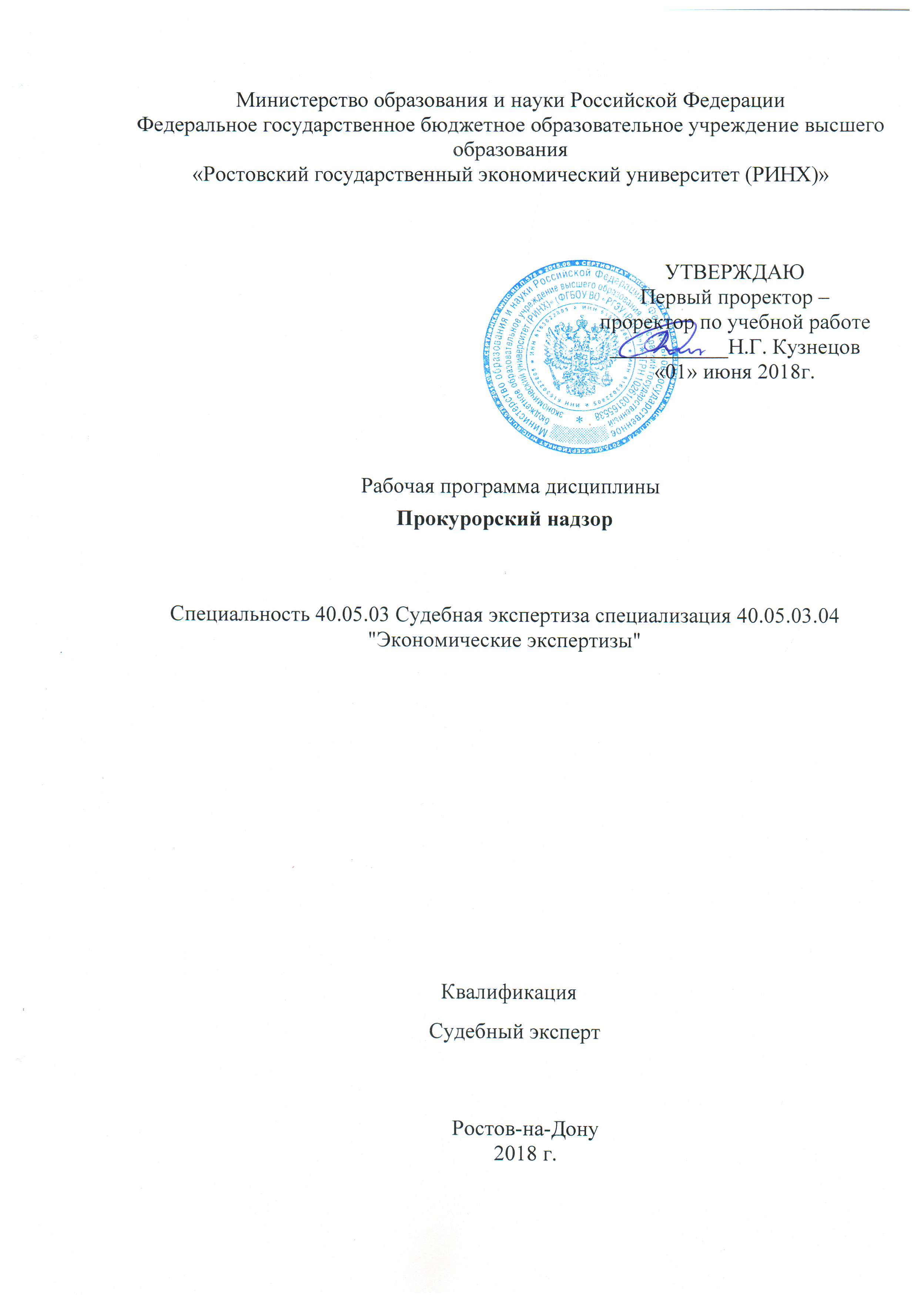 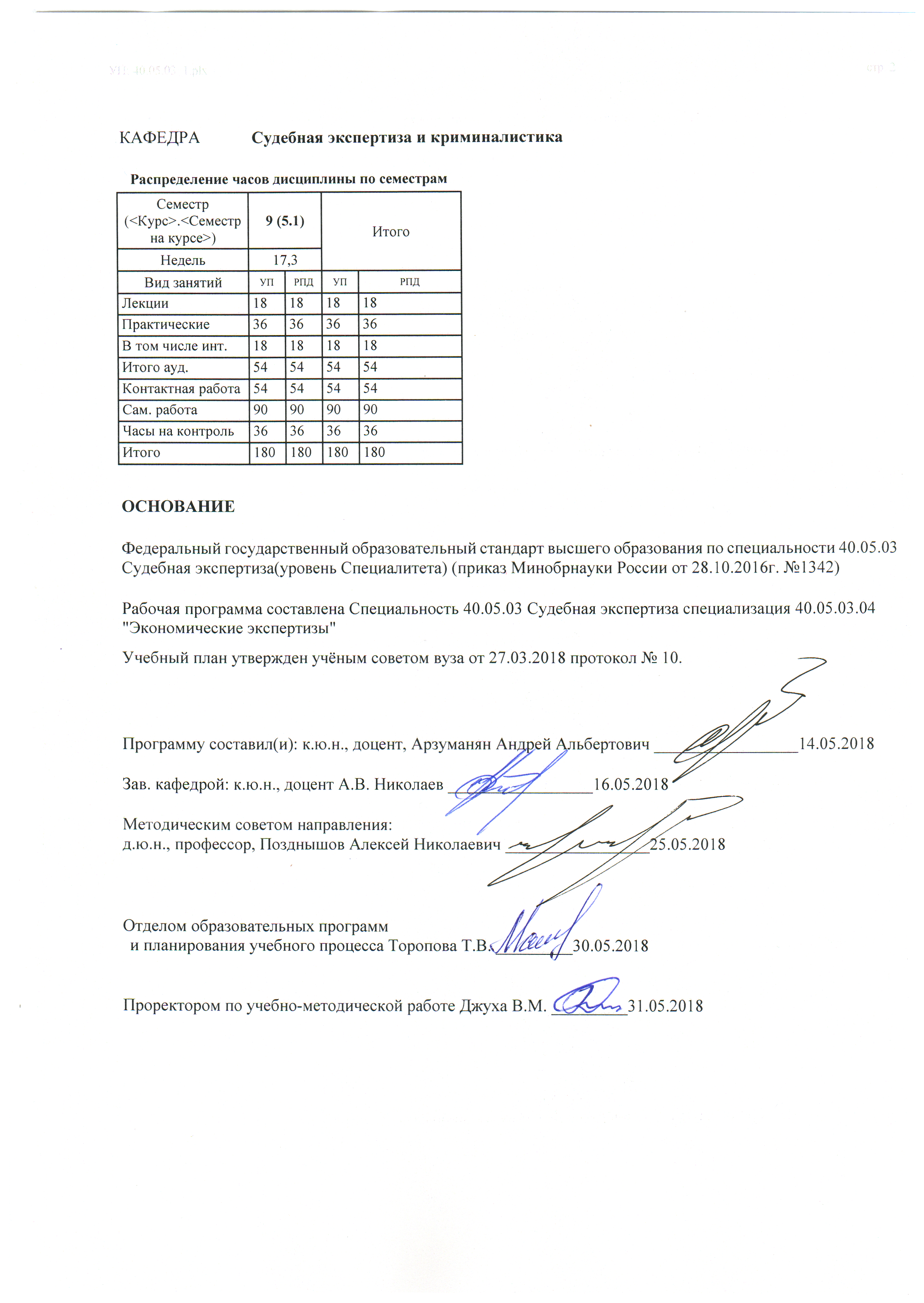 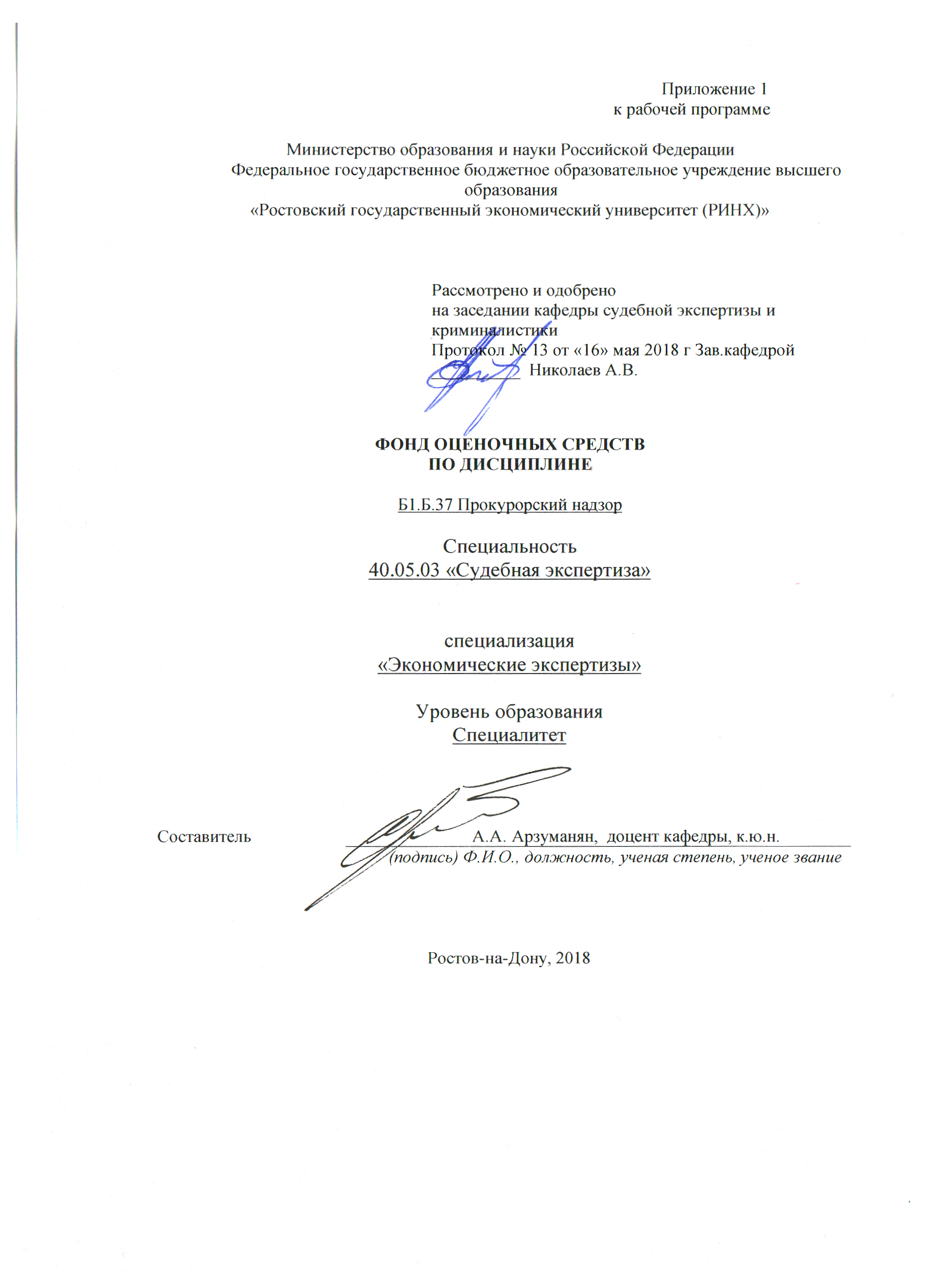 Оглавление1. Перечень компетенций с указанием этапов их формирования в процессе освоения образовательной программы…………………………………………………………………...32. Паспорт фонда оценочных средств по дисциплине………………………………………...33. Описание критериев оценивания компетенций на различных этапах их формирования, описание шкал оценивания……………………………………………………………………...94. Типовые контрольные задания или иные материалы, необходимые для оценки знаний, умений, навыков и (или) опыта деятельности, характеризующих этапы формирования компетенций в процессе освоения образовательной программы………………………….105. Методические материалы, определяющие процедуры оценивания результатов освоения образовательной программы………………………………………………………………….161 Перечень компетенций с указанием этапов их формирования в процессе освоения образовательной программыПеречень компетенций с указанием этапов их формирования представлен в п. 3. «Требования к результатам освоения дисциплины» рабочей программы дисциплины. 2 Описание показателей и критериев оценивания компетенций на различных этапах их формирования, описание шкал оценивания  2.1 Показатели и критерии оценивания компетенций:  3 Описание критериев оценивания компетенций на различных этапах их формирования, описание шкал оценивания  3.1 Критерии оценивания компетенций:  Категория знать: общие положения прокурорского надзора, в том числе способы защиты прав граждан; меры прокурорского реагирования, применяемые при выявлении нарушений законов и иные полномочия органов прокуратуры; тактика и методика прокурорского надзора; организация деятельности и полномочия органов прокуратуры; правовые основы ограничения прав граждан при осуществлении прокурорского надзора.Категория уметь: анализировать правовые нормы, регулирующие отношения в сфере деятельности органов прокуратуры; анализировать правоприменительную практику в сфере прокурорского надзора; давать правовую оценку различным аспектам деятельности органов прокуратуры; решать практические задачи, основанные на примере деятельности правоохранительных органов; применять на практике полученные теоретические знания. Категория владеть: статистическим инструментарием для решения профессиональных задач; методами сбора и обработки информации, имеющей значение для реализации правовых норм в соответствующих сферах профессиональной деятельности, грамотно и целесообразно применять закон в конкретной оперативно-розыскной ситуации.3.2 Шкалы оценивания:   Текущий контроль успеваемости и промежуточная аттестация осуществляется в рамках накопительной балльно-рейтинговой системы в 100-балльной шкале.Положение о балльно-рейтинговой системе: «Основой для определения баллов, набранных при промежуточной аттестации, служит объём и уровень усвоения материала, предусмотренного рабочей программой дисциплины. При этом необходимо руководствоваться следующим:- 84-100 баллов (оценка «отлично») - изложенный материал фактически верен, наличие глубоких исчерпывающих знаний в объеме пройденной программы дисциплины в соответствии с поставленными программой курса целями и задачами обучения; правильные, уверенные действия по применению полученных знаний на практике, грамотное и логически стройное изложение материала при ответе, усвоение основной и знакомство с дополнительной литературой;- 67-83 баллов (оценка «хорошо») - наличие твердых и достаточно полных знаний в объеме пройденной программы дисциплины в соответствии с целями обучения, правильные действия по применению знаний на практике, четкое изложение материала, допускаются отдельные логические и стилистические погрешности, обучающийся  усвоил основную литературу, рекомендованную в рабочей программе дисциплины;- 50-66 баллов (оценка удовлетворительно) - наличие твердых знаний в объеме пройденного курса в соответствии с целями обучения, изложение ответов с отдельными ошибками, уверенно исправленными после дополнительных вопросов; правильные в целом действия по применению знаний на практике;- 0-49 баллов (оценка неудовлетворительно) - ответы не связаны с вопросами, наличие грубых ошибок в ответе, непонимание сущности излагаемого вопроса, неумение применять знания на практике, неуверенность и неточность ответов на дополнительные и наводящие вопросы».Критерии оценивания:оценка «отлично» соответствует 84-100 б. Она выставляется обучающемуся, если он в полном объеме усвоил содержание соответствующих компетенций, демонстрирует глубокие исчерпывающие знания в объеме программы, использовал дополнительную научную литературу по теме, развернуто ответил на вопрос, аргументировано высказал свою точку зрения, сформулировал самостоятельные выводы.- оценка «хорошо» соответствует 67-83 б. Она выставляется, если студент демонстрирует достаточно уверенные знания, усвоил материал раздела по всем вопросам в рамках лекций и основной учебной литературы, развернуто ответил на вопрос, аргументировано высказал свою точку зрения, сформулировал самостоятельные выводы.- оценка «удовлетворительно» соответствует 50-66 б. и ставится, если студент фрагментарно усвоил материал, недостаточно развернуто ответил на вопросы, не проявлял активность при обсуждении дискуссионных вопросов, не сформулировал самостоятельные выводы, допустил ошибки при ответе на вопрос.- оценка «неудовлетворительно» соответствует 0-49 б. и ставится, если студент не усвоил программу, не ответил ни на один вопрос, или ответил с грубыми ошибками, неуверенно отвечал на дополнительные и наводящие вопросы. 4 Типовые контрольные задания или иные материалы, необходимые для оценки знаний, умений, навыков и (или) опыта деятельности, характеризующих этапы формирования компетенций в процессе освоения образовательной программыМинистерство образования и науки Российской ФедерацииФедеральное государственное бюджетное образовательное учреждение высшего образования«Ростовский государственный экономический университет (РИНХ)»Кафедра  Судебной экспертизы и криминалистики (наименование кафедры)Вопросы к зачетупо дисциплине   Прокурорский надзор           (наименование дисциплины)Организация взаимодействия органов прокуратуры со Следственным комитетом РФ Приказ Генерального прокурора № 33 от 15.02.2011г. «Об организации прокурорского надзора за исполнением законов при осуществлении оперативно-розыскной деятельности» и его значение в области взаимодействия прокуратуры с оперативно-розыскными органамиПроведение органами прокуратуры антикоррупционной экспертизы нормативных правовых актовОрганизация деятельности органов прокуратуры при заключении с подозреваемыми (обвиняемыми) досудебных соглашений о сотрудничестве по уголовным деламНадзор за исполнением законодательства о противодействии террористической деятельностиПолномочия прокурора при осуществлении надзора за соблюдением законов при проведении предварительного следствияНадзор за исполнением законов о несовершеннолетних и молодежиПолномочия прокурора при осуществлении надзора за соблюдением законов администрациями учреждений и органов, исполняющих уголовные наказания, связанные с изоляцией от обществаУчастие прокуроров в заседаниях органов законодательной и исполнительной властиКодекс об административных правонарушениях и его значение в области деятельности органов прокуратурыОтрасли прокурорского надзораНаправления деятельности органов прокуратурыУчастие прокурора в рассмотрении судами уголовных дел в особом порядке судебного разбирательстваЗадачи прокурорского надзораУчастие прокурора в рассмотрении судами арбитражных дел Рассмотрение и разрешение в органах прокуратуры заявлений, жалоб и иных обращенийУчастие прокурора в рассмотрении судами уголовных дел с участием присяжных заседателейОбязательность исполнения требований прокурораНазначение и освобождение от должности Генерального прокурора РФ и нижестоящих прокуроровКоординация органами прокуратуры деятельности правоохранительных органов по борьбе с преступностьюПолномочия прокурора при осуществлении надзора за соблюдением законов при проведении дознанияПредмет надзора за соблюдением законов администрациями учреждений и органов, исполняющих уголовные наказания, связанные с изоляцией от обществаПолномочия прокурора при осуществлении надзора за соблюдением законов о противодействии коррупцииПоощрения и ответственность сотрудников органов прокуратуры.Предмет надзора за соблюдением законов администрациями учреждений и органов, применяющих назначаемые судом меры принудительного характера, администрациями мест содержания задержанных и заключенных под стражуПравовое положение сотрудников органов прокуратурыПолномочия прокурора при осуществлении надзора за соблюдением законов администрациями учреждений и органов, применяющих назначаемые судом меры принудительного характера, администрациями мест содержания задержанных и заключенных под стражуПостановление прокурора как мера прокурорского реагированияУчастие прокурора в рассмотрении судами уголовных дел в отношении несовершеннолетнихПорядок привлечения сотрудников органов прокуратуры к уголовной и дисциплинарной ответственности.Организация деятельности специализированных прокуратурПредставление прокурора как мера прокурорского реагированияПолномочия прокурора при осуществлении надзора за соблюдением прав и свобод человека и гражданинаПолномочия прокурора при осуществлении надзора за соблюдением законов администрациями учреждений и органов, исполняющих уголовные наказания, не связанные с изоляцией от обществаУчастие прокурора в рассмотрении судами гражданских дел Понятие органов прокуратуры. Место органов прокуратуры среди иных государственных органовПолномочия прокурора при осуществлении надзора за исполнением законовПредмет надзора за соблюдением прав и свобод человека и гражданинаПредмет надзора за соблюдением законов органами, осуществляющими оперативно-розыскную деятельностьУголовно-процессуальный кодекс и его значение в области деятельности органов прокуратуры Протест прокурора как мера прокурорского реагированияФЗ «О прокуратуре РФ» и его значение в области деятельности органов прокуратурыУчастие прокурора в рассмотрении судами уголовных делПредостережение о недопустимости нарушений закона как мера прокурорского реагированияУчастие органов прокуратуры в международном сотрудничестве в сфере уголовного судопроизводстваПредмет надзора за соблюдением законов органами, осуществляющими дознание и предварительное следствиеПредмет надзора за исполнением законовПравовые основы деятельности органов прокуратурыПолномочия Генерального прокурора Российской Федерации и нижестоящих прокуроров по руководству системой органов прокуратуры. Конституция РФ и ее значение в области деятельности органов прокуратурыНедопустимость вмешательства в осуществление прокурорского надзораУчастие прокурора в рассмотрении судами дел на стадии исполнения приговора Система органов прокуратурыУголовный кодекс и его значение в области деятельности органов прокуратурыУголовно-исполнительный кодекс и его значение в области деятельности органов прокуратурыОрганизация деятельности органов военной прокуратурыУчастие прокурора в рассмотрении судами дел о применении принудительных мер медицинского характера Организация деятельности органов прокуратуры при безвестном исчезновении гражданУчастие прокуроров в заседаниях органов судебной властиАрбитражный процессуальный кодекс и его значение в области деятельности органов прокуратурыПредмет надзора за соблюдением законов администрациями учреждений и органов, исполняющих уголовные наказания, не связанные с изоляцией от обществаЦели прокурорского надзораСлужба в органах прокуратурыГражданский процессуальный кодекс и его значение в области деятельности органов прокуратурыПолномочия прокурора при осуществлении надзора за соблюдением законов при приеме, регистрации и разрешении сообщений о преступленияхПринципы организации и деятельности органов прокуратурыПолномочия прокурора при проведении надзора за соблюдением законов органами, осуществляющими оперативно-розыскную деятельностьРазграничение полномочий между структурными подразделениями органов прокуратурыНадзор за исполнением законодательства о противодействии экстремистской деятельностиНадзор за исполнением законодательства о налогах и сборахВзаимодействие органов прокуратуры с общественными наблюдательными комиссиями и другими общественными институтамиФЗ «О государственной защите судей, должностных лиц правоохранительных и контролирующих органов»  и его значение в области деятельности органов прокуратурыОформление тем для курсовых работ/ проектов(эссе, рефератов, докладов, сообщений)Министерство образования и науки Российской ФедерацииФедеральное государственное бюджетное образовательное учреждение высшего образования«Ростовский государственный экономический университет (РИНХ)»Кафедра судебной  экспертизы и криминалистики(наименование кафедры)Темы курсовых работ/ проектов(эссе, рефератов, докладов, сообщений)по дисциплине «Прокурорский надзор»                                                                                                                            	(наименование дисциплины)Проблемы определения места прокуратуры среди иных правоохранительных органов.Реформирование органов прокуратуры в Российской Федерации (в советское время, в дореволюционной России).Проблемы (особенности) осуществления прокурорского надзора за органами, осуществляющими оперативно-розыскную деятельность (Федеральной службой безопасности, Службой внешней разведки, Федеральной службой исполнения наказаний, Министерством обороны и др.).Взаимодействие прокурорского надзора и ведомственного контроля. Взаимодействие прокурорского надзора и судебного контроля.Проблемы (особенности) осуществления надзора за различными органами, полномочными исполнять уголовные наказания (Федеральной службой исполнения наказаний, Министерством обороны, Федеральной службой судебных приставов и др.).Проблемы (особенности) осуществления надзора за исполнением лишения свободы в различных учреждениях уголовно-исполнительной системы (тюрьмах, лечебно-профилактических учреждениях, лечебных исправительных учреждениях, воспитательных колониях, колониях-поселениях, следственных изоляторах и др.).Проблемы (особенности) участия прокурора в решении вопросов, связанных с исполнением приговора (при условно-досрочном освобождении осужденных, по болезни и др.).Проблемы определения статуса сотрудников прокуратуры (например, помощника прокурора в уголовном судопроизводстве).Проблемы (особенности) осуществления надзора на различных стадиях предварительного следствия (дознания) по уголовным делам.Проблемы (особенности) взаимодействия органов прокуратуры с оперативными (следственными) подразделениями при расследовании преступлений.Проблемы (особенности) осуществления надзора за исполнением законов общественными организациями (отдельными государственными органами, религиозными организациями, коммерческими структурами и др.).Проблемы (особенности) осуществления надзора за соблюдением трудовых (избирательных и др.) прав человека. Проблемы (особенности) осуществления надзора за соблюдением административного законодательства. Следственный комитет РФ (Федеральная служба расследований преступлений, Федеральный комитет по расследованию преступлений и т.п.) – наиболее эффективная модель организации предварительного следствия в РФ.Органы прокуратуры – самостоятельная централизованная структура или ветвь судебной власти (Министерства юстиции и др. государственных органов).Проблемы участия прокуроров в уголовном судопроизводстве. Методические рекомендации по написанию, требования к оформлению 1. Написанию работы предшествует внимательное изучение студентом рекомендованных источников. Целесообразно делать выписки из нормативных актов, книг, статей, помечать в черновике те страницы и издания, которые наиболее полезны при освещении соответствующих  вопросов.В тексте работы при ссылках на нормативный акт должна использоваться  последняя редакция документа.Следует иметь в виду, что иногда нормативный материал, используемый в учебниках, пособиях и научной литературе, к моменту подготовки студентом письменной работы оказывается утратившим силу.Недействующие нормативные акты не подлежат использованию, либо упоминаются с соответствующими оговорками. Таким образом, при работе с нормативно-правовой базой студент в первую очередь должен установить, является ли данный нормативно-правовой акт действующим в настоящее время, а также использовать последнюю редакцию документа.2. В процессе подготовки работы студент должен:а) всесторонне изучить определенную юридическую проблему, ее теоретические и практические аспекты;б) проанализировать научную литературу и нормативно-правовой материал по теме;в) при подготовке дипломной работы, собрать и обобщить с учетом темы юридическую практику (судебную, нотариальную, государственных органов контроля  и т. д.);г) выработать собственное суждение по соответствующей проблеме, отношение к существующим научным позициям, точкам зрения, юридической практике;д) по возможности сформулировать свои предложения по совершению юридической практики и законодательства.3. Содержание работы должно соответствовать ее теме и плану.4. Содержание ответов на поставленные вопросы должно быть полным, теоретически обоснованным и аргументированным, иметь связь с практической деятельностью. Ответы на вопросы должны быть логичными, сформулированы четко и ясно, по существу  поставленного вопроса. Не следует необоснованно увеличивать их объем, останавливаясь на второстепенных, прямо не относящихся к теме исследования,  аспектах. При формулировании собственных суждений следует избегать таких выражений, как «по моему мнению», «я думаю» и т.п., т е. писать от первого лица.5. При использовании в тексте ответа на вопрос цитат, норм правовых актов, заимствованных таблиц и схем следует руководствоваться правилами оформления сносок и ссылок на соответствующие источники. Сноски имеют постраничную нумерацию, то есть первая сноска  на каждой странице  нумеруется цифрой 1. Печатание сносок с использованием  сквозной нумерации  в конце работы не допускается. Заимствование текста без ссылки на источник цитирования, т.е. плагиат, не допускается и является основанием для направления работы на доработку.6. Если автор считает целесообразным в ходе ответа на поставленный вопрос использовать табличную или схематическую форму изложения материала, то должен руководствоваться правилами оформления таблиц и схем. Следует обратить внимание, что при использовании в работе статистического материала необходимо давать  текстовое объяснение.7. В конце работы автор может привести перечень условных обозначений, символов и специальных терминов только в том случае, если их общее число более 20  и каждое из них повторяется в тексте не менее трех раз.8. Текст работы печатается с одной стороны стандартного листа формата А4 через 1,5 интервала с выравниванием «по ширине», в том числе и при оформлении списков.  В текстовом редакторе «Microsoft Word»: стиль шрифта «Times New Roman», размер: «14», отступ абзаца – 1см (по линейке табуляции). Заголовки глав, параграфов, пунктов печатаются шрифтом с выделением «жирный», с выравниванием «по ширине» и с отступом абзаца указанного размера по первой строке. Точка в конце заголовка не ставится. В тексте работы запрещается использовать выделение «жирный» (кроме указанных заголовков), а также шрифт другого стиля. Каждая страница  должна быть оформлена с четким  соблюдением размера полей: слева - 30 мм, сверху - 20 мм, справа - 10 мм, снизу - 20 мм. 9. Курсовые и другие письменные работы, написанные от руки, либо оформленные в тетради, на проверку не принимаются.10. В работе используется сквозная нумерация страниц. Титульный лист считается первым, но не нумеруется. Нумерация страниц начинается с третьего листа работы – введения. Номера страниц проставляются в правом верхнем углу. 11. Работа должна быть выполнена грамотно и аккуратно, с обязательным соблюдением рекомендуемых правил и требований. Не допускаются произвольные сокращения слов, исправления и зачеркивания. Грамматические и стилистические ошибки снижают уровень оценки работы. Нарушение правил оформления работы является основанием для направления работы на доработку.12. Сроки хранения письменных работ устанавливаются в соответствии с номенклатурой дел. Критерии оценки:   оценка «отлично» выставляется обучающемуся, если он в полном объеме усвоил содержание материала, продемонстрировал глубокие исчерпывающие знания в объеме темы, использовал дополнительную научную литературу по теме, аргументировано высказал свою точку зрения, сформулировал самостоятельные выводы.- оценка «хорошо» выставляется, если студент продемонстрировал достаточно уверенные знания, усвоил материал темы по всем вопросам в рамках лекций и основной учебной литературы, развернуто и аргументировано высказал свою точку зрения, сформулировал самостоятельные выводы.- оценка «удовлетворительно» ставится, если студент фрагментарно усвоил материал, недостаточно развернуто раскрыл поставленные в теме  задачи не сформулировал самостоятельные выводы, допустил ошибки при ответе на вопрос.- оценка «неудовлетворительно» ставится, если студент не выполнил работу или выполнил с грубыми ошибками, не в соответствии с темой.- оценка «зачтено» выставляется студенту, если  участие в работе оценивается на уровне знания темы и грамотного изложения материала- оценка «не зачтено» выставляется студенту, если  он не выполнил работу5. Методические материалы, определяющие процедуры оценивания результатов освоения образовательной программыПроцедуры оценивания включают в себя текущий контроль и промежуточную аттестацию.Текущий контроль успеваемости проводится с использованием оценочных средств, представленных в п. 3 данного приложения. Результаты текущего контроля доводятся до сведения студентов до промежуточной аттестации.  Промежуточная аттестация проводится в форме зачетов и экзамена. Зачет проводится по окончании теоретического обучения до начала экзаменационной сессии в устном виде.  Количество вопросов в зачетном задании – 2.  Объявление результатов производится в день зачета.  Результаты аттестации заносятся в зачетную ведомость и зачетную книжку студента. Студенты, не прошедшие промежуточную аттестацию по графику сессии, должны ликвидировать задолженность в установленном порядке.Экзамен проводится по расписанию экзаменационной сессии в письменном виде.  Количество вопросов в экзаменационном задании – 3.  Проверка ответов и объявление результатов производится в день экзамена.  Результаты аттестации заносятся в экзаменационную ведомость и зачетную книжку студента. Студенты, не прошедшие промежуточную аттестацию по графику сессии, должны ликвидировать задолженность в установленном порядке. 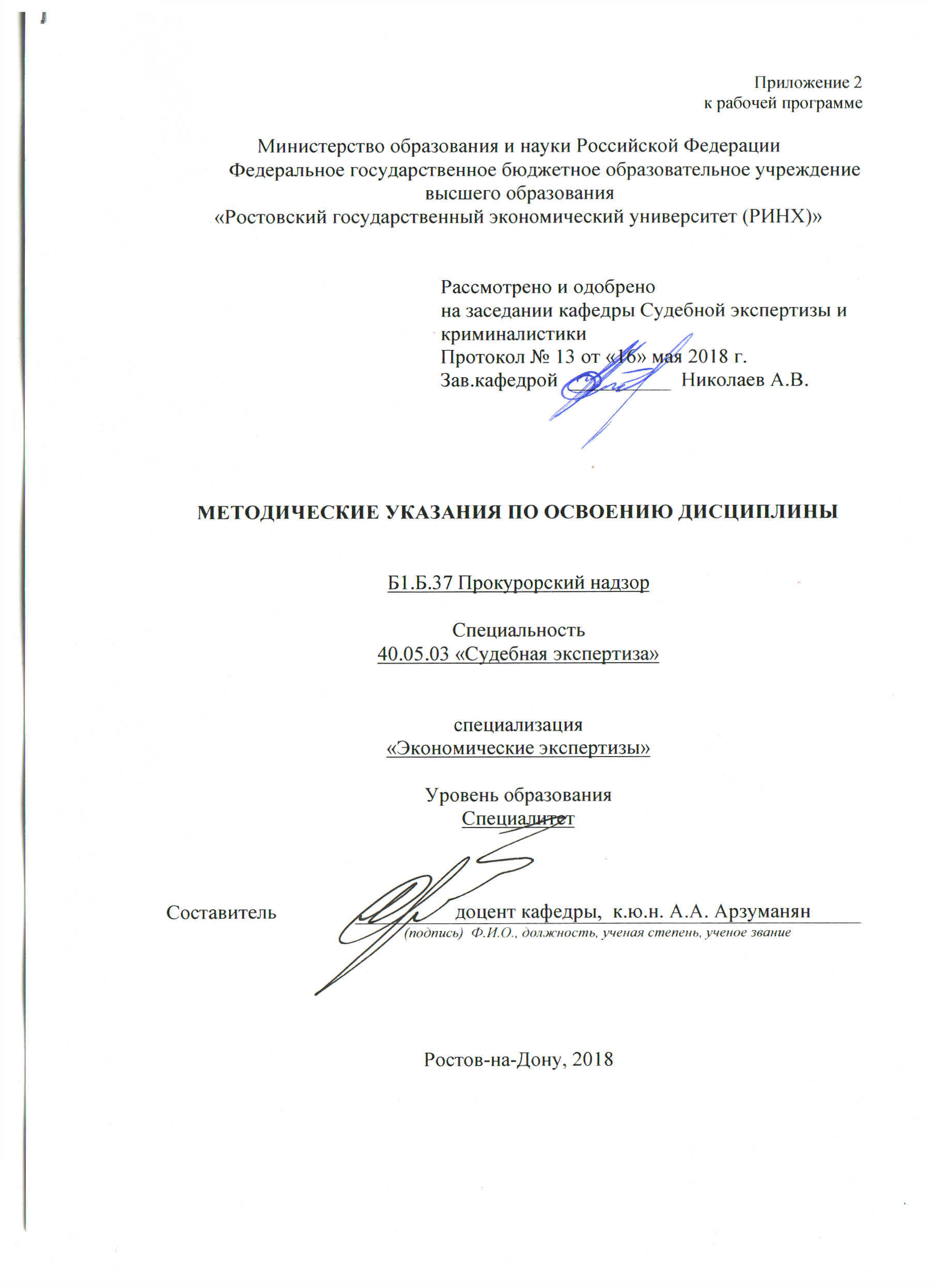 Методические  указания  по  освоению  дисциплины  «Прокурорский надзор» адресованы  студентам  очной формы обучения.  Учебным планом предусмотрены следующие виды занятий:- лекции;- практические занятия;-контрольные работы;- самостоятельную работу студентаВ ходе лекционных занятий рассматриваются все темы программы, преподаватель излагает и разъясняет основные, наиболее сложные понятия темы, а также связанные с ней теоретические и практические проблемы, дает рекомендации на семинарское занятие и указания на самостоятельную работу, даются  рекомендации для самостоятельной работы и подготовке к практическим занятиям. В ходе практических занятий углубляются и закрепляются знания студентов  по  ряду  рассмотренных  на  лекциях  вопросов,  развиваются навыки, изучаются наиболее важные тем учебной дисциплины. Они служат для закрепления изученного материала, развития умений и навыков подготовки докладов, рефератов, приобретения опыта устных публичных выступлений, ведения дискуссии, аргументации и защиты выдвигаемых положений, а также для контроля преподавателем степени подготовленности студентов по изучаемой дисциплине.Семинар предполагает свободный обмен мнениями по избранной тематике. Он начинается со вступительного слова преподавателя, формулирующего цель занятия и характеризующего его основную проблематику. Затем, как правило, заслушиваются сообщения студентов. Обсуждение сообщения совмещается с рассмотрением намеченных вопросов. Сообщения, предполагающие анализ публикаций по отдельным вопросам семинара, заслушиваются обычно в середине занятия. Поощряется выдвижение и обсуждение альтернативных мнений. В заключительном слове преподаватель подводит итоги обсуждения и объявляет оценки выступавшим студентам. В целях контроля подготовленности студентов и привития им навыков краткого письменного изложения своих мыслей преподаватель в ходе семинарских занятий может осуществлять текущий контроль знаний в виде тестовых заданий.При подготовке к семинару студенты имеют возможность воспользоваться консультациями преподавателя. Кроме указанных тем студенты вправе, по согласованию с преподавателем, избирать и другие интересующие их темы.Качество учебной работы студентов преподаватель оценивает в конце семинара, выставляя в рабочий журнал текущие оценки. Студент имеет право ознакомиться с ними.При подготовке к практическим занятиям каждый студент должен:  – изучить рекомендованную учебную литературу;  – изучить конспекты лекций;  – подготовить ответы на все вопросы по изучаемой теме;  –письменно решить домашнее задание, рекомендованные преподавателем при изучении каждой темы.    По согласованию с  преподавателем  студент  может  подготовить реферат, доклад или сообщение по теме занятия. В процессе подготовки к практическим занятиям студенты  могут  воспользоваться  консультациями преподавателя.  Вопросы, не  рассмотренные  на  лекциях  и  практических занятиях, должны  быть  изучены  студентами  в  ходе  самостоятельной  работы. Контроль  самостоятельной  работы  студентов  над  учебной  программой курса  осуществляется  в  ходе   занятий методом  устного опроса  или  посредством  тестирования.  В  ходе  самостоятельной  работы  каждый  студент  обязан  прочитать  основную  и  по  возможности  дополнительную  литературу  по  изучаемой  теме,  дополнить  конспекты лекций  недостающим  материалом,  выписками  из  рекомендованных первоисточников.  Выделить  непонятные  термины,  найти  их  значение  в энциклопедических словарях.  Студент  должен  готовиться  к  предстоящему  лабораторному занятию  по  всем,  обозначенным  в  рабочей программе дисциплины вопросам.  При  реализации  различных  видов  учебной  работы  используются разнообразные (в т.ч. интерактивные) методы обучения, в частности:   - интерактивная доска для подготовки и проведения лекционных и семинарских занятий;  Для подготовки к занятиям, текущему контролю и промежуточной аттестации  студенты  могут  воспользоваться электронной библиотекой ВУЗа http://library.rsue.ru/ . Также обучающиеся могут  взять  на  дом необходимую  литературу  на  абонементе  вузовской библиотеки или воспользоваться читальными залами вуза.  УП: 40.05.03_1.plxУП: 40.05.03_1.plxУП: 40.05.03_1.plxстр. 3стр. 3Визирование РПД для исполнения в очередном учебном годуВизирование РПД для исполнения в очередном учебном годуОтдел образовательных программ и планирования учебного процесса Торопова Т.В. __________Рабочая программа пересмотрена, обсуждена и одобрена для исполнения в 2019-2020 учебном году на заседании кафедры Судебная экспертиза и криминалистикаЗав. кафедрой к.ю.н., доцент А.В. Николаев _________________Программу составил(и):  к.ю.н., доцент, Арзуманян Андрей Альбертович _________________Отдел образовательных программ и планирования учебного процесса Торопова Т.В. __________Рабочая программа пересмотрена, обсуждена и одобрена для исполнения в 2019-2020 учебном году на заседании кафедры Судебная экспертиза и криминалистикаЗав. кафедрой к.ю.н., доцент А.В. Николаев _________________Программу составил(и):  к.ю.н., доцент, Арзуманян Андрей Альбертович _________________Отдел образовательных программ и планирования учебного процесса Торопова Т.В. __________Рабочая программа пересмотрена, обсуждена и одобрена для исполнения в 2019-2020 учебном году на заседании кафедры Судебная экспертиза и криминалистикаЗав. кафедрой к.ю.н., доцент А.В. Николаев _________________Программу составил(и):  к.ю.н., доцент, Арзуманян Андрей Альбертович _________________Отдел образовательных программ и планирования учебного процесса Торопова Т.В. __________Рабочая программа пересмотрена, обсуждена и одобрена для исполнения в 2019-2020 учебном году на заседании кафедры Судебная экспертиза и криминалистикаЗав. кафедрой к.ю.н., доцент А.В. Николаев _________________Программу составил(и):  к.ю.н., доцент, Арзуманян Андрей Альбертович _________________Отдел образовательных программ и планирования учебного процесса Торопова Т.В. __________Рабочая программа пересмотрена, обсуждена и одобрена для исполнения в 2019-2020 учебном году на заседании кафедры Судебная экспертиза и криминалистикаЗав. кафедрой к.ю.н., доцент А.В. Николаев _________________Программу составил(и):  к.ю.н., доцент, Арзуманян Андрей Альбертович _________________Визирование РПД для исполнения в очередном учебном годуВизирование РПД для исполнения в очередном учебном годуОтдел образовательных программ и планирования учебного процесса Торопова Т.В. __________Рабочая программа пересмотрена, обсуждена и одобрена для исполнения в 2020-2021 учебном году на заседании кафедры Судебная экспертиза и криминалистикаЗав. кафедрой к.ю.н., доцент А.В. Николаев _________________Программу составил(и):  к.ю.н., доцент, Арзуманян Андрей Альбертович _________________Отдел образовательных программ и планирования учебного процесса Торопова Т.В. __________Рабочая программа пересмотрена, обсуждена и одобрена для исполнения в 2020-2021 учебном году на заседании кафедры Судебная экспертиза и криминалистикаЗав. кафедрой к.ю.н., доцент А.В. Николаев _________________Программу составил(и):  к.ю.н., доцент, Арзуманян Андрей Альбертович _________________Отдел образовательных программ и планирования учебного процесса Торопова Т.В. __________Рабочая программа пересмотрена, обсуждена и одобрена для исполнения в 2020-2021 учебном году на заседании кафедры Судебная экспертиза и криминалистикаЗав. кафедрой к.ю.н., доцент А.В. Николаев _________________Программу составил(и):  к.ю.н., доцент, Арзуманян Андрей Альбертович _________________Отдел образовательных программ и планирования учебного процесса Торопова Т.В. __________Рабочая программа пересмотрена, обсуждена и одобрена для исполнения в 2020-2021 учебном году на заседании кафедры Судебная экспертиза и криминалистикаЗав. кафедрой к.ю.н., доцент А.В. Николаев _________________Программу составил(и):  к.ю.н., доцент, Арзуманян Андрей Альбертович _________________Отдел образовательных программ и планирования учебного процесса Торопова Т.В. __________Рабочая программа пересмотрена, обсуждена и одобрена для исполнения в 2020-2021 учебном году на заседании кафедры Судебная экспертиза и криминалистикаЗав. кафедрой к.ю.н., доцент А.В. Николаев _________________Программу составил(и):  к.ю.н., доцент, Арзуманян Андрей Альбертович _________________Визирование РПД для исполнения в очередном учебном годуВизирование РПД для исполнения в очередном учебном годуОтдел образовательных программ и планирования учебного процесса Торопова Т.В. __________Рабочая программа пересмотрена, обсуждена и одобрена для исполнения в 2021-2022 учебном году на заседании кафедры Судебная экспертиза и криминалистикаЗав. кафедрой: к.ю.н., доцент А.В. Николаев _________________Программу составил(и):  к.ю.н., доцент, Арзуманян Андрей Альбертович _________________Отдел образовательных программ и планирования учебного процесса Торопова Т.В. __________Рабочая программа пересмотрена, обсуждена и одобрена для исполнения в 2021-2022 учебном году на заседании кафедры Судебная экспертиза и криминалистикаЗав. кафедрой: к.ю.н., доцент А.В. Николаев _________________Программу составил(и):  к.ю.н., доцент, Арзуманян Андрей Альбертович _________________Отдел образовательных программ и планирования учебного процесса Торопова Т.В. __________Рабочая программа пересмотрена, обсуждена и одобрена для исполнения в 2021-2022 учебном году на заседании кафедры Судебная экспертиза и криминалистикаЗав. кафедрой: к.ю.н., доцент А.В. Николаев _________________Программу составил(и):  к.ю.н., доцент, Арзуманян Андрей Альбертович _________________Отдел образовательных программ и планирования учебного процесса Торопова Т.В. __________Рабочая программа пересмотрена, обсуждена и одобрена для исполнения в 2021-2022 учебном году на заседании кафедры Судебная экспертиза и криминалистикаЗав. кафедрой: к.ю.н., доцент А.В. Николаев _________________Программу составил(и):  к.ю.н., доцент, Арзуманян Андрей Альбертович _________________Отдел образовательных программ и планирования учебного процесса Торопова Т.В. __________Рабочая программа пересмотрена, обсуждена и одобрена для исполнения в 2021-2022 учебном году на заседании кафедры Судебная экспертиза и криминалистикаЗав. кафедрой: к.ю.н., доцент А.В. Николаев _________________Программу составил(и):  к.ю.н., доцент, Арзуманян Андрей Альбертович _________________Визирование РПД для исполнения в очередном учебном годуВизирование РПД для исполнения в очередном учебном годуОтдел образовательных программ и планирования учебного процесса Торопова Т.В. __________Рабочая программа пересмотрена, обсуждена и одобрена для исполнения в 2022-2023 учебном году на заседании кафедры Судебная экспертиза и криминалистикаЗав. кафедрой: к.ю.н., доцент А.В. Николаев _________________Программу составил(и):  к.ю.н., доцент, Арзуманян Андрей Альбертович _________________Отдел образовательных программ и планирования учебного процесса Торопова Т.В. __________Рабочая программа пересмотрена, обсуждена и одобрена для исполнения в 2022-2023 учебном году на заседании кафедры Судебная экспертиза и криминалистикаЗав. кафедрой: к.ю.н., доцент А.В. Николаев _________________Программу составил(и):  к.ю.н., доцент, Арзуманян Андрей Альбертович _________________Отдел образовательных программ и планирования учебного процесса Торопова Т.В. __________Рабочая программа пересмотрена, обсуждена и одобрена для исполнения в 2022-2023 учебном году на заседании кафедры Судебная экспертиза и криминалистикаЗав. кафедрой: к.ю.н., доцент А.В. Николаев _________________Программу составил(и):  к.ю.н., доцент, Арзуманян Андрей Альбертович _________________Отдел образовательных программ и планирования учебного процесса Торопова Т.В. __________Рабочая программа пересмотрена, обсуждена и одобрена для исполнения в 2022-2023 учебном году на заседании кафедры Судебная экспертиза и криминалистикаЗав. кафедрой: к.ю.н., доцент А.В. Николаев _________________Программу составил(и):  к.ю.н., доцент, Арзуманян Андрей Альбертович _________________Отдел образовательных программ и планирования учебного процесса Торопова Т.В. __________Рабочая программа пересмотрена, обсуждена и одобрена для исполнения в 2022-2023 учебном году на заседании кафедры Судебная экспертиза и криминалистикаЗав. кафедрой: к.ю.н., доцент А.В. Николаев _________________Программу составил(и):  к.ю.н., доцент, Арзуманян Андрей Альбертович _________________УП: 40.05.03_1.plxУП: 40.05.03_1.plxУП: 40.05.03_1.plxстр. 41. ЦЕЛИ ОСВОЕНИЯ ДИСЦИПЛИНЫ1. ЦЕЛИ ОСВОЕНИЯ ДИСЦИПЛИНЫ1. ЦЕЛИ ОСВОЕНИЯ ДИСЦИПЛИНЫ1. ЦЕЛИ ОСВОЕНИЯ ДИСЦИПЛИНЫ1. ЦЕЛИ ОСВОЕНИЯ ДИСЦИПЛИНЫ1.1Цели: дать необходимые общие сведения о том, как осуществляется деятельность органов прокуратуры, познать одно из важнейших направлений деятельности правоохранительных органов; раскрыть содержание основных правовых институтов прокурорского надзора; сформировать у студентов устойчивую систему знаний  об основных институтах в области прокурорского надзора; показать студентам существенное место прокурорского надзора в ряду юридических дисциплин и его роль в развитии уровня деятельности правоохранительных органов и государства в целом; соединение знаний, полученных в ходе изучения других общепрофессиональных и специальных дисциплин учебного плана, в единый комплекс; обеспечение понимания студентами сути правовых норм, существующих в законодательстве в области прокурорского надзора, и развитие навыков их квалифицированного применения на практике; получение практических навыков эффективного применения нормативно-правового материала и приобретенных теоретических знаний  к конкретным ситуациям, возникающим в сфере прокурорского надзора.Цели: дать необходимые общие сведения о том, как осуществляется деятельность органов прокуратуры, познать одно из важнейших направлений деятельности правоохранительных органов; раскрыть содержание основных правовых институтов прокурорского надзора; сформировать у студентов устойчивую систему знаний  об основных институтах в области прокурорского надзора; показать студентам существенное место прокурорского надзора в ряду юридических дисциплин и его роль в развитии уровня деятельности правоохранительных органов и государства в целом; соединение знаний, полученных в ходе изучения других общепрофессиональных и специальных дисциплин учебного плана, в единый комплекс; обеспечение понимания студентами сути правовых норм, существующих в законодательстве в области прокурорского надзора, и развитие навыков их квалифицированного применения на практике; получение практических навыков эффективного применения нормативно-правового материала и приобретенных теоретических знаний  к конкретным ситуациям, возникающим в сфере прокурорского надзора.Цели: дать необходимые общие сведения о том, как осуществляется деятельность органов прокуратуры, познать одно из важнейших направлений деятельности правоохранительных органов; раскрыть содержание основных правовых институтов прокурорского надзора; сформировать у студентов устойчивую систему знаний  об основных институтах в области прокурорского надзора; показать студентам существенное место прокурорского надзора в ряду юридических дисциплин и его роль в развитии уровня деятельности правоохранительных органов и государства в целом; соединение знаний, полученных в ходе изучения других общепрофессиональных и специальных дисциплин учебного плана, в единый комплекс; обеспечение понимания студентами сути правовых норм, существующих в законодательстве в области прокурорского надзора, и развитие навыков их квалифицированного применения на практике; получение практических навыков эффективного применения нормативно-правового материала и приобретенных теоретических знаний  к конкретным ситуациям, возникающим в сфере прокурорского надзора.Цели: дать необходимые общие сведения о том, как осуществляется деятельность органов прокуратуры, познать одно из важнейших направлений деятельности правоохранительных органов; раскрыть содержание основных правовых институтов прокурорского надзора; сформировать у студентов устойчивую систему знаний  об основных институтах в области прокурорского надзора; показать студентам существенное место прокурорского надзора в ряду юридических дисциплин и его роль в развитии уровня деятельности правоохранительных органов и государства в целом; соединение знаний, полученных в ходе изучения других общепрофессиональных и специальных дисциплин учебного плана, в единый комплекс; обеспечение понимания студентами сути правовых норм, существующих в законодательстве в области прокурорского надзора, и развитие навыков их квалифицированного применения на практике; получение практических навыков эффективного применения нормативно-правового материала и приобретенных теоретических знаний  к конкретным ситуациям, возникающим в сфере прокурорского надзора.1.2Задачи: изучение норм, регулирующих деятельность по осуществлению прокурорского надзора; усвоение правил надлежащей правовой процедуры, в которой реализуется назначение прокурорского надзора; освоение студентами базовых понятий и принципов прокурорского надзора; изучение студентами структуры правоохранительных органов РФ, в компетенцию которых входит осуществление функций прокурорского надзора; изучение студентами терминологии, теории и практики прокурорского надзора; изучение студентами нормативно-правовых актов, используемых в деятельности органов прокуратуры; рассмотрение проблем, возникающих на практике при применении указанных нормативно-правовых актов; закрепление знаний, полученных в рамках изучения общепрофессиональных специальных дисциплин, посвященных отдельным аспектам прокурорского надзора.Задачи: изучение норм, регулирующих деятельность по осуществлению прокурорского надзора; усвоение правил надлежащей правовой процедуры, в которой реализуется назначение прокурорского надзора; освоение студентами базовых понятий и принципов прокурорского надзора; изучение студентами структуры правоохранительных органов РФ, в компетенцию которых входит осуществление функций прокурорского надзора; изучение студентами терминологии, теории и практики прокурорского надзора; изучение студентами нормативно-правовых актов, используемых в деятельности органов прокуратуры; рассмотрение проблем, возникающих на практике при применении указанных нормативно-правовых актов; закрепление знаний, полученных в рамках изучения общепрофессиональных специальных дисциплин, посвященных отдельным аспектам прокурорского надзора.Задачи: изучение норм, регулирующих деятельность по осуществлению прокурорского надзора; усвоение правил надлежащей правовой процедуры, в которой реализуется назначение прокурорского надзора; освоение студентами базовых понятий и принципов прокурорского надзора; изучение студентами структуры правоохранительных органов РФ, в компетенцию которых входит осуществление функций прокурорского надзора; изучение студентами терминологии, теории и практики прокурорского надзора; изучение студентами нормативно-правовых актов, используемых в деятельности органов прокуратуры; рассмотрение проблем, возникающих на практике при применении указанных нормативно-правовых актов; закрепление знаний, полученных в рамках изучения общепрофессиональных специальных дисциплин, посвященных отдельным аспектам прокурорского надзора.Задачи: изучение норм, регулирующих деятельность по осуществлению прокурорского надзора; усвоение правил надлежащей правовой процедуры, в которой реализуется назначение прокурорского надзора; освоение студентами базовых понятий и принципов прокурорского надзора; изучение студентами структуры правоохранительных органов РФ, в компетенцию которых входит осуществление функций прокурорского надзора; изучение студентами терминологии, теории и практики прокурорского надзора; изучение студентами нормативно-правовых актов, используемых в деятельности органов прокуратуры; рассмотрение проблем, возникающих на практике при применении указанных нормативно-правовых актов; закрепление знаний, полученных в рамках изучения общепрофессиональных специальных дисциплин, посвященных отдельным аспектам прокурорского надзора.2. МЕСТО ДИСЦИПЛИНЫ В СТРУКТУРЕ ОБРАЗОВАТЕЛЬНОЙ ПРОГРАММЫ2. МЕСТО ДИСЦИПЛИНЫ В СТРУКТУРЕ ОБРАЗОВАТЕЛЬНОЙ ПРОГРАММЫ2. МЕСТО ДИСЦИПЛИНЫ В СТРУКТУРЕ ОБРАЗОВАТЕЛЬНОЙ ПРОГРАММЫ2. МЕСТО ДИСЦИПЛИНЫ В СТРУКТУРЕ ОБРАЗОВАТЕЛЬНОЙ ПРОГРАММЫ2. МЕСТО ДИСЦИПЛИНЫ В СТРУКТУРЕ ОБРАЗОВАТЕЛЬНОЙ ПРОГРАММЫЦикл (раздел) ООП:Цикл (раздел) ООП:Б1.ББ1.ББ1.Б2.1Требования к предварительной подготовке обучающегося:Требования к предварительной подготовке обучающегося:Требования к предварительной подготовке обучающегося:Требования к предварительной подготовке обучающегося:2.1.1Необходимыми условиями для успешного освоения дисциплиной являются навыки, знания и умения.ю полученные в результате изучения дисциплин: Правоохранительные органы;Криминалистика.Необходимыми условиями для успешного освоения дисциплиной являются навыки, знания и умения.ю полученные в результате изучения дисциплин: Правоохранительные органы;Криминалистика.Необходимыми условиями для успешного освоения дисциплиной являются навыки, знания и умения.ю полученные в результате изучения дисциплин: Правоохранительные органы;Криминалистика.Необходимыми условиями для успешного освоения дисциплиной являются навыки, знания и умения.ю полученные в результате изучения дисциплин: Правоохранительные органы;Криминалистика.2.2Дисциплины и практики, для которых освоение данной дисциплины (модуля) необходимо как предшествующее:Дисциплины и практики, для которых освоение данной дисциплины (модуля) необходимо как предшествующее:Дисциплины и практики, для которых освоение данной дисциплины (модуля) необходимо как предшествующее:Дисциплины и практики, для которых освоение данной дисциплины (модуля) необходимо как предшествующее:2.2.1Методика расследования отдельных видов преступлений; Основы российского уголовно-розыскного права; Судебная медицина и судебная психиатрияМетодика расследования отдельных видов преступлений; Основы российского уголовно-розыскного права; Судебная медицина и судебная психиатрияМетодика расследования отдельных видов преступлений; Основы российского уголовно-розыскного права; Судебная медицина и судебная психиатрияМетодика расследования отдельных видов преступлений; Основы российского уголовно-розыскного права; Судебная медицина и судебная психиатрия3. ТРЕБОВАНИЯ К РЕЗУЛЬТАТАМ ОСВОЕНИЯ ДИСЦИПЛИНЫ3. ТРЕБОВАНИЯ К РЕЗУЛЬТАТАМ ОСВОЕНИЯ ДИСЦИПЛИНЫ3. ТРЕБОВАНИЯ К РЕЗУЛЬТАТАМ ОСВОЕНИЯ ДИСЦИПЛИНЫ3. ТРЕБОВАНИЯ К РЕЗУЛЬТАТАМ ОСВОЕНИЯ ДИСЦИПЛИНЫ3. ТРЕБОВАНИЯ К РЕЗУЛЬТАТАМ ОСВОЕНИЯ ДИСЦИПЛИНЫОК-7:      способностью к логическому мышлению, аргументированно и ясно строить устную и письменную речь, вести полемику и дискуссииОК-7:      способностью к логическому мышлению, аргументированно и ясно строить устную и письменную речь, вести полемику и дискуссииОК-7:      способностью к логическому мышлению, аргументированно и ясно строить устную и письменную речь, вести полемику и дискуссииОК-7:      способностью к логическому мышлению, аргументированно и ясно строить устную и письменную речь, вести полемику и дискуссииОК-7:      способностью к логическому мышлению, аргументированно и ясно строить устную и письменную речь, вести полемику и дискуссииЗнать:Знать:Знать:Знать:Знать:общие положения прокурорского надзора, в том числе способы защиты прав гражданобщие положения прокурорского надзора, в том числе способы защиты прав гражданобщие положения прокурорского надзора, в том числе способы защиты прав гражданобщие положения прокурорского надзора, в том числе способы защиты прав гражданобщие положения прокурорского надзора, в том числе способы защиты прав гражданУметь:Уметь:Уметь:Уметь:Уметь:анализировать правовые нормы, регулирующие отношения в сфере деятельности органов прокуратурыанализировать правовые нормы, регулирующие отношения в сфере деятельности органов прокуратурыанализировать правовые нормы, регулирующие отношения в сфере деятельности органов прокуратурыанализировать правовые нормы, регулирующие отношения в сфере деятельности органов прокуратурыанализировать правовые нормы, регулирующие отношения в сфере деятельности органов прокуратурыВладеть:Владеть:Владеть:Владеть:Владеть:культурой мышления, способен к обобщению, анализу, восприятию информации, постановке цели и выбору путей ее достижениякультурой мышления, способен к обобщению, анализу, восприятию информации, постановке цели и выбору путей ее достижениякультурой мышления, способен к обобщению, анализу, восприятию информации, постановке цели и выбору путей ее достижениякультурой мышления, способен к обобщению, анализу, восприятию информации, постановке цели и выбору путей ее достижениякультурой мышления, способен к обобщению, анализу, восприятию информации, постановке цели и выбору путей ее достиженияОК-8:      способностью принимать оптимальные управленческие решенияОК-8:      способностью принимать оптимальные управленческие решенияОК-8:      способностью принимать оптимальные управленческие решенияОК-8:      способностью принимать оптимальные управленческие решенияОК-8:      способностью принимать оптимальные управленческие решенияЗнать:Знать:Знать:Знать:Знать:меры прокурорского реагирования, применяемые при выявлении нарушений законов и иные полномочия органов прокуратурымеры прокурорского реагирования, применяемые при выявлении нарушений законов и иные полномочия органов прокуратурымеры прокурорского реагирования, применяемые при выявлении нарушений законов и иные полномочия органов прокуратурымеры прокурорского реагирования, применяемые при выявлении нарушений законов и иные полномочия органов прокуратурымеры прокурорского реагирования, применяемые при выявлении нарушений законов и иные полномочия органов прокуратурыУметь:Уметь:Уметь:Уметь:Уметь:анализировать правоприменительную практику в сфере прокурорского надзораанализировать правоприменительную практику в сфере прокурорского надзораанализировать правоприменительную практику в сфере прокурорского надзораанализировать правоприменительную практику в сфере прокурорского надзораанализировать правоприменительную практику в сфере прокурорского надзораВладеть:Владеть:Владеть:Владеть:Владеть:методами сбора и обработки информации, имеющей значение для реализации правовых норм в соответствующих сферах профессиональной деятельностиметодами сбора и обработки информации, имеющей значение для реализации правовых норм в соответствующих сферах профессиональной деятельностиметодами сбора и обработки информации, имеющей значение для реализации правовых норм в соответствующих сферах профессиональной деятельностиметодами сбора и обработки информации, имеющей значение для реализации правовых норм в соответствующих сферах профессиональной деятельностиметодами сбора и обработки информации, имеющей значение для реализации правовых норм в соответствующих сферах профессиональной деятельностиПК-9: способностью соблюдать в профессиональной деятельности требования правовых актов в области защиты государственной тайны и информационной безопасности, обеспечивать соблюдение режима секретностиПК-9: способностью соблюдать в профессиональной деятельности требования правовых актов в области защиты государственной тайны и информационной безопасности, обеспечивать соблюдение режима секретностиПК-9: способностью соблюдать в профессиональной деятельности требования правовых актов в области защиты государственной тайны и информационной безопасности, обеспечивать соблюдение режима секретностиПК-9: способностью соблюдать в профессиональной деятельности требования правовых актов в области защиты государственной тайны и информационной безопасности, обеспечивать соблюдение режима секретностиПК-9: способностью соблюдать в профессиональной деятельности требования правовых актов в области защиты государственной тайны и информационной безопасности, обеспечивать соблюдение режима секретностиЗнать:Знать:Знать:Знать:Знать:общие положения прокурорского надзора, в том числе способы защиты прав гражданобщие положения прокурорского надзора, в том числе способы защиты прав гражданобщие положения прокурорского надзора, в том числе способы защиты прав гражданобщие положения прокурорского надзора, в том числе способы защиты прав гражданобщие положения прокурорского надзора, в том числе способы защиты прав гражданУметь:Уметь:Уметь:Уметь:Уметь:анализировать правовые нормы, регулирующие отношения в сфере деятельности органов прокуратурыанализировать правовые нормы, регулирующие отношения в сфере деятельности органов прокуратурыанализировать правовые нормы, регулирующие отношения в сфере деятельности органов прокуратурыанализировать правовые нормы, регулирующие отношения в сфере деятельности органов прокуратурыанализировать правовые нормы, регулирующие отношения в сфере деятельности органов прокуратурыВладеть:Владеть:Владеть:Владеть:Владеть:УП: 40.05.03_1.plxУП: 40.05.03_1.plxУП: 40.05.03_1.plxстр. 5культурой мышления, способен к обобщению, анализу, восприятию информации, постановке цели и выбору путей ее достижениякультурой мышления, способен к обобщению, анализу, восприятию информации, постановке цели и выбору путей ее достижениякультурой мышления, способен к обобщению, анализу, восприятию информации, постановке цели и выбору путей ее достижениякультурой мышления, способен к обобщению, анализу, восприятию информации, постановке цели и выбору путей ее достижениякультурой мышления, способен к обобщению, анализу, восприятию информации, постановке цели и выбору путей ее достижениякультурой мышления, способен к обобщению, анализу, восприятию информации, постановке цели и выбору путей ее достижениякультурой мышления, способен к обобщению, анализу, восприятию информации, постановке цели и выбору путей ее достижениякультурой мышления, способен к обобщению, анализу, восприятию информации, постановке цели и выбору путей ее достижениякультурой мышления, способен к обобщению, анализу, восприятию информации, постановке цели и выбору путей ее достижениякультурой мышления, способен к обобщению, анализу, восприятию информации, постановке цели и выбору путей ее достиженияПК-16: способностью консультировать субъектов правоприменительной деятельности по вопросам назначения и производства судебных экспертиз, а также возможностям применения криминалистических методов и средств в установлении фактических обстоятельств расследуемых правонарушенийПК-16: способностью консультировать субъектов правоприменительной деятельности по вопросам назначения и производства судебных экспертиз, а также возможностям применения криминалистических методов и средств в установлении фактических обстоятельств расследуемых правонарушенийПК-16: способностью консультировать субъектов правоприменительной деятельности по вопросам назначения и производства судебных экспертиз, а также возможностям применения криминалистических методов и средств в установлении фактических обстоятельств расследуемых правонарушенийПК-16: способностью консультировать субъектов правоприменительной деятельности по вопросам назначения и производства судебных экспертиз, а также возможностям применения криминалистических методов и средств в установлении фактических обстоятельств расследуемых правонарушенийПК-16: способностью консультировать субъектов правоприменительной деятельности по вопросам назначения и производства судебных экспертиз, а также возможностям применения криминалистических методов и средств в установлении фактических обстоятельств расследуемых правонарушенийПК-16: способностью консультировать субъектов правоприменительной деятельности по вопросам назначения и производства судебных экспертиз, а также возможностям применения криминалистических методов и средств в установлении фактических обстоятельств расследуемых правонарушенийПК-16: способностью консультировать субъектов правоприменительной деятельности по вопросам назначения и производства судебных экспертиз, а также возможностям применения криминалистических методов и средств в установлении фактических обстоятельств расследуемых правонарушенийПК-16: способностью консультировать субъектов правоприменительной деятельности по вопросам назначения и производства судебных экспертиз, а также возможностям применения криминалистических методов и средств в установлении фактических обстоятельств расследуемых правонарушенийПК-16: способностью консультировать субъектов правоприменительной деятельности по вопросам назначения и производства судебных экспертиз, а также возможностям применения криминалистических методов и средств в установлении фактических обстоятельств расследуемых правонарушенийПК-16: способностью консультировать субъектов правоприменительной деятельности по вопросам назначения и производства судебных экспертиз, а также возможностям применения криминалистических методов и средств в установлении фактических обстоятельств расследуемых правонарушенийЗнать:Знать:Знать:Знать:Знать:Знать:Знать:Знать:Знать:Знать:Организацию деятельности и полномочия органов прокуратурыОрганизацию деятельности и полномочия органов прокуратурыОрганизацию деятельности и полномочия органов прокуратурыОрганизацию деятельности и полномочия органов прокуратурыОрганизацию деятельности и полномочия органов прокуратурыОрганизацию деятельности и полномочия органов прокуратурыОрганизацию деятельности и полномочия органов прокуратурыОрганизацию деятельности и полномочия органов прокуратурыОрганизацию деятельности и полномочия органов прокуратурыОрганизацию деятельности и полномочия органов прокуратурыУметь:Уметь:Уметь:Уметь:Уметь:Уметь:Уметь:Уметь:Уметь:Уметь:анализировать правовые нормы, регулирующие отношения в сфере деятельности органов прокуратурыанализировать правовые нормы, регулирующие отношения в сфере деятельности органов прокуратурыанализировать правовые нормы, регулирующие отношения в сфере деятельности органов прокуратурыанализировать правовые нормы, регулирующие отношения в сфере деятельности органов прокуратурыанализировать правовые нормы, регулирующие отношения в сфере деятельности органов прокуратурыанализировать правовые нормы, регулирующие отношения в сфере деятельности органов прокуратурыанализировать правовые нормы, регулирующие отношения в сфере деятельности органов прокуратурыанализировать правовые нормы, регулирующие отношения в сфере деятельности органов прокуратурыанализировать правовые нормы, регулирующие отношения в сфере деятельности органов прокуратурыанализировать правовые нормы, регулирующие отношения в сфере деятельности органов прокуратурыВладеть:Владеть:Владеть:Владеть:Владеть:Владеть:Владеть:Владеть:Владеть:Владеть:культурой мышления, способен к обобщению, анализу, восприятию информации, постановке цели и выбору путей ее достижениякультурой мышления, способен к обобщению, анализу, восприятию информации, постановке цели и выбору путей ее достижениякультурой мышления, способен к обобщению, анализу, восприятию информации, постановке цели и выбору путей ее достижениякультурой мышления, способен к обобщению, анализу, восприятию информации, постановке цели и выбору путей ее достижениякультурой мышления, способен к обобщению, анализу, восприятию информации, постановке цели и выбору путей ее достижениякультурой мышления, способен к обобщению, анализу, восприятию информации, постановке цели и выбору путей ее достижениякультурой мышления, способен к обобщению, анализу, восприятию информации, постановке цели и выбору путей ее достижениякультурой мышления, способен к обобщению, анализу, восприятию информации, постановке цели и выбору путей ее достижениякультурой мышления, способен к обобщению, анализу, восприятию информации, постановке цели и выбору путей ее достижениякультурой мышления, способен к обобщению, анализу, восприятию информации, постановке цели и выбору путей ее достижения4. СТРУКТУРА И СОДЕРЖАНИЕ ДИСЦИПЛИНЫ (МОДУЛЯ)4. СТРУКТУРА И СОДЕРЖАНИЕ ДИСЦИПЛИНЫ (МОДУЛЯ)4. СТРУКТУРА И СОДЕРЖАНИЕ ДИСЦИПЛИНЫ (МОДУЛЯ)4. СТРУКТУРА И СОДЕРЖАНИЕ ДИСЦИПЛИНЫ (МОДУЛЯ)4. СТРУКТУРА И СОДЕРЖАНИЕ ДИСЦИПЛИНЫ (МОДУЛЯ)4. СТРУКТУРА И СОДЕРЖАНИЕ ДИСЦИПЛИНЫ (МОДУЛЯ)4. СТРУКТУРА И СОДЕРЖАНИЕ ДИСЦИПЛИНЫ (МОДУЛЯ)4. СТРУКТУРА И СОДЕРЖАНИЕ ДИСЦИПЛИНЫ (МОДУЛЯ)4. СТРУКТУРА И СОДЕРЖАНИЕ ДИСЦИПЛИНЫ (МОДУЛЯ)4. СТРУКТУРА И СОДЕРЖАНИЕ ДИСЦИПЛИНЫ (МОДУЛЯ)Код занятияНаименование разделов и тем /вид занятия/Семестр / КурсСеместр / КурсЧасовКомпетен-цииЛитератураИнтер акт.ПримечаниеПримечаниеРаздел 1. Общие положения прокурорского надзора1.1История развития органов прокуратуры. Петровский период. Екатериненский период. Досоветский и  Советский периоды /Лек/992ПК-9 ПК-16 ОК-7 ОК-8Л1.1 Л1.2 Л2.2Э1 Э2 Э3 Э401.2Участие прокурора в рассмотрении дел судами. Участие в рассмотрении уголовных дел. Поддержание государственного обвинения. /Лек/992ПК-9 ПК-16 ОК-7 ОК-8Л1.1 Л3.1Э2 Э301.3Правотворческая деятельность органов прокуратуры.Порядок взаимодействия с органами законодательной власти /Лек/992ПК-9 ПК-16Л1.1Э1 Э301.4Принципы организации и деятельности органов прокуратуры.Принцип законности. Принцип независимости. Источники норм деятельности органов прокуратуры.  /Лек/992ПК-9 ПК-16Л1.1 Л2.1Э2 Э301.5Общие положения уголовного преследования. Реализация прокурором своих полномочий в отношении органов дознания. /Лек/992ПК-9 ПК-16 ОК-7 ОК-8Л1.1Э1 Э2 Э3 Э401.6Конституция РФ  как источник норм деятельности органов прокуратуры. ЕЕ значение и роль в укреплении законности.  /Пр/994ПК-9 ПК-16 ОК-7 ОК-8Л1.1Э2 Э341.7Источники прокурорского надзора. Общая характеристика. Конституция РФ. Уголовно-процессуальный кодекс. Гражданско-процессуальный кодекс и др. /Пр/994ПК-9 ПК-16 ОК-7 ОК-8Л1.1Э1 Э3 Э421.8Ведомственные приказы. Международные правовые акты.ФЗ «О прокуратуре РФ» как источник норм деятельности органов прокуратуры.  /Пр/994ПК-9 ПК-16Л1.1 Л2.1 Л3.1Э1 Э221.9Общие положения об участии прокуроров в деятельности судов. Участие в уголовном судопроизводстве. Участие в административном судопроизводстве. Участие в гражданском судопроизводстве. /Пр/996ПК-9 ПК-16 ОК-7 ОК-8Л1.1 Л2.1 Л3.1Э2 Э32Раздел 2. Направлениядеятельности органов прокуратурыУП: 40.05.03_1.plxУП: 40.05.03_1.plxУП: 40.05.03_1.plxстр. 62.1Отрасли прокурорского надзора. Общая характеристика отраслей прокурорского надзора. Отличие отраслей прокурорского надзора от направлений деятельности органов Прокуратуры РФ /Лек/992ПК-9 ПК-16 ОК-7 ОК-8Л1.1 Л2.1 Л3.1Э1 Э2 Э3 Э402.2Уголовное преследование и участие в рассмотрении дел судами. Участие в рассмотрении уголовных дел судами в общем порядке.  /Лек/992ПК-9 ПК-16Л1.1 Л2.1 Л3.1Э1 Э2 Э302.3Участие в рассмотрении уголовных дел судами в особом порядке. Особенности участия прокурора в рассмотрении уголовных дел в отношении несовершеннолетних. /Лек/992ПК-9 ПК-16 ОК-7 ОК-8Л1.1Э1 Э2 Э3 Э402.4Задачи органов прокуратуры. Принципы организации и деятельности органов прокуратуры.Координация деятельности правоохранительных органов по борьбе с преступностью. Порядок организации. Периоды проведения совещаний. /Лек/992ПК-9 ПК-16 ОК-7 ОК-8Л1.1 Л2.1 Л3.1Э1 Э2 Э3 Э402.5Уголовно-процессуальный кодекс РФ как источник норм деятельности органов прокуратуры.  /Пр/994ПК-9 ПК-16Л1.1 Л2.1 Л3.1Э1 Э2 Э3 Э422.6Уголовно-исполнительный кодекс РФ как источник норм деятельности органов прокуратуры.  /Пр/994ПК-9 ПК-16Л1.1 Л2.1 Л3.1Э1 Э2 Э3 Э422.7Иные кодексы как источники норм деятельности органов прокуратуры.  /Пр/994ПК-9 ПК-16 ОК-7 ОК-8Л1.1 Л2.1 Л3.1Э1 Э2 Э3 Э422.8Отличие прокурорского надзора от судебного, ведомственного и иных форм контроля.  /Пр/996ПК-9 ПК-16Л1.1 Л3.1Э1 Э2 Э3 Э42Раздел 3. Надзор за соблюдением прав и свобод человека и гражданина и исполнением законов3.1Предмет надзора за исполнением законов /Ср/994ПК-9 ПК-16Л1.1 Л2.1Э1 Э2 Э3 Э403.2Предмет надзора за соблюдением прав и свобод человека и гражданина /Ср/994ПК-9 ПК-16 ОК-7 ОК-8Л1.1 Л2.1 Л3.1Э1 Э2 Э3 Э403.3Организация рассмотрения обращений в органы прокуратуры /Ср/994ПК-9 ПК-16 ОК-7 ОК-8Л1.1 Л2.1 Л3.1Э1 Э2 Э3 Э40Раздел 4. Надзор за исполнением законов органами, осуществляющими оперативно- розыскную деятельность и предварительное расследование преступлений4.1Предмет надзора за исполнением законов органами, осуществляющими оперативно-розыскную деятельность /Ср/996ПК-9 ПК-16Л1.1 Л2.1 Л3.1Э1 Э2 Э3 Э404.2Особенности осуществления надзора за различными органами, полномочными проводить оперативно-розыскные мероприятия МВД РФ, Оперативная таможня /Ср/996ПК-9 ПК-16 ОК-7 ОК-8Л1.1 Л2.1 Л3.1Э1 Э2 Э3 Э404.3Особенности осуществления надзора за различными органами, полномочными проводить оперативно-розыскные мероприятия ФСБ РФ /Ср/996ПК-9 ПК-16 ОК-7 ОК-8Л1.1 Л2.1 Л3.1Э1 Э2 Э3 Э40УП: 40.05.03_1.plxУП: 40.05.03_1.plxУП: 40.05.03_1.plxстр. 74.4Предмет надзора за исполнением законов органами, осуществляющими предварительное следствие по уголовному делу /Ср/996ПК-9 ПК-16Л1.1 Л2.1 Л3.1Э1 Э2 Э3 Э404.5Особенности осуществления надзора на различных стадиях предварительного расследования преступлений. /Ср/996ПК-9 ПК-16 ОК-7 ОК-8Л1.1 Л2.1 Л3.1Э1 Э2 Э3 Э40Раздел 5. Участие прокурора в уголовном, арбитражном и гражданском судопроизводстве5.1Основания участия и полномочия прокурора в уголовном судопроизводстве /Ср/996ПК-9 ПК-16 ОК-7 ОК-8Л1.1 Л3.1Э1 Э2 Э3 Э405.2Основания участия и полномочия прокурора в арбитражном и гражданском судопроизводстве на различных стадиях /Ср/996ПК-9 ПК-16 ОК-7 ОК-8Л1.1 Л3.1Э1 Э2 Э3 Э40Раздел 6. Надзор за соблюдением законов администрациями учреждений и органов, применяющих назначаемые судом меры принудительного характера, администрациями мест содержания задержанных и заключенных под стражу6.1Предмет надзора за соблюдением законов администрациями учреждений и органов, применяющих назначаемые судом меры принудительного характера, администрациями мест содержания задержанных и заключенных под стражу /Ср/996ПК-9 ПК-16 ОК-7 ОК-8Л1.1 Л3.1Э1 Э2 Э3 Э406.2Полномочия прокурора при осуществлении надзора за соблюдением законов администрациями учреждений и органов, применяющих назначаемые судом меры принудительного характера, администрациями мест содержания задержанных и заключенных под стражу /Ср/996ПК-9 ПК-16 ОК-7 ОК-8Л1.1 Л3.1Э1 Э2 Э3 Э40Раздел 7. Надзор за соблюдением законов администрациями учреждений и органов, исполняющих уголовные наказания7.1Поощрения и ответственность сотрудников органов прокуратуры.Предмет надзора за соблюдением законов администрациями учреждений и органов, исполняющих уголовные наказания  /Ср/996ПК-9 ПК-16 ОК-7 ОК-8Л1.1 Л2.1Э1 Э2 Э3 Э407.2Полномочия прокурора при осуществлении надзора за соблюдением законов администрациями учреждений и органов, исполняющих уголовные наказания  /Ср/996ПК-9 ПК-16Л1.1 Л3.1Э1 Э2 Э3 Э40Раздел 8. Служба в органах Прокуратуры РФ8.1Организация деятельности специализированных прокуратур. Правовое положение сотрудников органов прокуратуры /Ср/996ПК-9 ПК-16Л1.1 Л2.1 Л3.1Э1 Э2 Э3 Э40УП: 40.05.03_1.plxУП: 40.05.03_1.plxУП: 40.05.03_1.plxстр. 88.2Полномочия Генерального прокурора Российской Федерации и нижестоящих прокуроров по руководству системой органов прокуратуры.  /Ср/996ПК-9 ПК-16Л1.1 Л3.1Э1 Э2 Э3 Э408.3/Экзамен/9936ПК-9 ПК-16 ОК-7 ОК-8Л1.1 Л2.1 Л3.1Э1 Э2 Э3 Э405. ФОНД ОЦЕНОЧНЫХ СРЕДСТВ5. ФОНД ОЦЕНОЧНЫХ СРЕДСТВ5. ФОНД ОЦЕНОЧНЫХ СРЕДСТВ5. ФОНД ОЦЕНОЧНЫХ СРЕДСТВ5. ФОНД ОЦЕНОЧНЫХ СРЕДСТВ5. ФОНД ОЦЕНОЧНЫХ СРЕДСТВ5. ФОНД ОЦЕНОЧНЫХ СРЕДСТВ5. ФОНД ОЦЕНОЧНЫХ СРЕДСТВ5. ФОНД ОЦЕНОЧНЫХ СРЕДСТВ5. ФОНД ОЦЕНОЧНЫХ СРЕДСТВ5.1. Фонд оценочных средств для проведения промежуточной аттестации5.1. Фонд оценочных средств для проведения промежуточной аттестации5.1. Фонд оценочных средств для проведения промежуточной аттестации5.1. Фонд оценочных средств для проведения промежуточной аттестации5.1. Фонд оценочных средств для проведения промежуточной аттестации5.1. Фонд оценочных средств для проведения промежуточной аттестации5.1. Фонд оценочных средств для проведения промежуточной аттестации5.1. Фонд оценочных средств для проведения промежуточной аттестации5.1. Фонд оценочных средств для проведения промежуточной аттестации5.1. Фонд оценочных средств для проведения промежуточной аттестацииВопросы для подготовки к экзамену:1. Организация взаимодействия органов прокуратуры со Следственным комитетом РФ2. Приказ Генерального прокурора № 33 от 15.02.2011г. «Об организации прокурорского надзора за исполнением законов при осуществлении оперативно-розыскной деятельности» и его значение в области взаимодействия прокуратуры с оперативно-розыскными органами3. Проведение органами прокуратуры антикоррупционной экспертизы нормативных правовых актов4. Организация деятельности органов прокуратуры при заключении с подозреваемыми (обвиняемыми) досудебных соглашений о сотрудничестве по уголовным делам5. Надзор за исполнением законодательства о противодействии террористической деятельности6. Полномочия прокурора при осуществлении надзора за соблюдением законов при проведении предварительного следствия7. Надзор за исполнением законов о несовершеннолетних и молодежи8. Полномочия прокурора при осуществлении надзора за соблюдением законов администрациями учреждений и органов, исполняющих уголовные наказания, связанные с изоляцией от общества9. Участие прокуроров в заседаниях органов законодательной и исполнительной власти10. Кодекс об административных правонарушениях и его значение в области деятельности органов прокуратуры11. Отрасли прокурорского надзора12. Направления деятельности органов прокуратуры13. Участие прокурора в рассмотрении судами уголовных дел в особом порядке судебного разбирательства14. Задачи прокурорского надзора15. Участие прокурора в рассмотрении судами арбитражных дел16. Рассмотрение и разрешение в органах прокуратуры заявлений, жалоб и иных обращений17. Участие прокурора в рассмотрении судами уголовных дел с участием присяжных заседателей18. Обязательность исполнения требований прокурора19. Назначение и освобождение от должности Генерального прокурора РФ и нижестоящих прокуроров20. Координация органами прокуратуры деятельности правоохранительных органов по борьбе с преступностью21. Полномочия прокурора при осуществлении надзора за соблюдением законов при проведении дознания22. Предмет надзора за соблюдением законов администрациями учреждений и органов, исполняющих уголовные наказания, связанные с изоляцией от общества23. Полномочия прокурора при осуществлении надзора за соблюдением законов о противодействии коррупции24. Поощрения и ответственность сотрудников органов прокуратуры.25. Предмет надзора за соблюдением законов администрациями учреждений и органов, применяющих назначаемые судом меры принудительного характера, администрациями мест содержания задержанных и заключенных под стражу26. Правовое положение сотрудников органов прокуратуры27. Полномочия прокурора при осуществлении надзора за соблюдением законов администрациями учреждений и органов, применяющих назначаемые судом меры принудительного характера, администрациями мест содержания задержанных и заключенных под стражу28. Постановление прокурора как мера прокурорского реагирования29. Участие прокурора в рассмотрении судами уголовных дел в отношении несовершеннолетних30. Порядок привлечения сотрудников органов прокуратуры к уголовной и дисциплинарной ответственности.31. Организация деятельности специализированных прокуратур32. Представление прокурора как мера прокурорского реагирования33. Полномочия прокурора при осуществлении надзора за соблюдением прав и свобод человека и гражданина34. Полномочия прокурора при осуществлении надзора за соблюдением законов администрациями учреждений и органов, исполняющих уголовные наказания, не связанные с изоляцией от общества35. Участие прокурора в рассмотрении судами гражданских дел36. Понятие органов прокуратуры. Место органов прокуратуры среди иных государственных органов37. Полномочия прокурора при осуществлении надзора за исполнением законов38. Предмет надзора за соблюдением прав и свобод человека и гражданина39. Предмет надзора за соблюдением законов органами, осуществляющими оперативно-розыскную деятельность40. Уголовно-процессуальный кодекс и его значение в области деятельности органов прокуратуры41. Протест прокурора как мера прокурорского реагирования42. ФЗ «О прокуратуре РФ» и его значение в области деятельности органов прокуратуры43. Участие прокурора в рассмотрении судами уголовных дел44. Предостережение о недопустимости нарушений закона как мера прокурорского реагирования45. Участие органов прокуратуры в международном сотрудничестве в сфере уголовного судопроизводстваВопросы для подготовки к экзамену:1. Организация взаимодействия органов прокуратуры со Следственным комитетом РФ2. Приказ Генерального прокурора № 33 от 15.02.2011г. «Об организации прокурорского надзора за исполнением законов при осуществлении оперативно-розыскной деятельности» и его значение в области взаимодействия прокуратуры с оперативно-розыскными органами3. Проведение органами прокуратуры антикоррупционной экспертизы нормативных правовых актов4. Организация деятельности органов прокуратуры при заключении с подозреваемыми (обвиняемыми) досудебных соглашений о сотрудничестве по уголовным делам5. Надзор за исполнением законодательства о противодействии террористической деятельности6. Полномочия прокурора при осуществлении надзора за соблюдением законов при проведении предварительного следствия7. Надзор за исполнением законов о несовершеннолетних и молодежи8. Полномочия прокурора при осуществлении надзора за соблюдением законов администрациями учреждений и органов, исполняющих уголовные наказания, связанные с изоляцией от общества9. Участие прокуроров в заседаниях органов законодательной и исполнительной власти10. Кодекс об административных правонарушениях и его значение в области деятельности органов прокуратуры11. Отрасли прокурорского надзора12. Направления деятельности органов прокуратуры13. Участие прокурора в рассмотрении судами уголовных дел в особом порядке судебного разбирательства14. Задачи прокурорского надзора15. Участие прокурора в рассмотрении судами арбитражных дел16. Рассмотрение и разрешение в органах прокуратуры заявлений, жалоб и иных обращений17. Участие прокурора в рассмотрении судами уголовных дел с участием присяжных заседателей18. Обязательность исполнения требований прокурора19. Назначение и освобождение от должности Генерального прокурора РФ и нижестоящих прокуроров20. Координация органами прокуратуры деятельности правоохранительных органов по борьбе с преступностью21. Полномочия прокурора при осуществлении надзора за соблюдением законов при проведении дознания22. Предмет надзора за соблюдением законов администрациями учреждений и органов, исполняющих уголовные наказания, связанные с изоляцией от общества23. Полномочия прокурора при осуществлении надзора за соблюдением законов о противодействии коррупции24. Поощрения и ответственность сотрудников органов прокуратуры.25. Предмет надзора за соблюдением законов администрациями учреждений и органов, применяющих назначаемые судом меры принудительного характера, администрациями мест содержания задержанных и заключенных под стражу26. Правовое положение сотрудников органов прокуратуры27. Полномочия прокурора при осуществлении надзора за соблюдением законов администрациями учреждений и органов, применяющих назначаемые судом меры принудительного характера, администрациями мест содержания задержанных и заключенных под стражу28. Постановление прокурора как мера прокурорского реагирования29. Участие прокурора в рассмотрении судами уголовных дел в отношении несовершеннолетних30. Порядок привлечения сотрудников органов прокуратуры к уголовной и дисциплинарной ответственности.31. Организация деятельности специализированных прокуратур32. Представление прокурора как мера прокурорского реагирования33. Полномочия прокурора при осуществлении надзора за соблюдением прав и свобод человека и гражданина34. Полномочия прокурора при осуществлении надзора за соблюдением законов администрациями учреждений и органов, исполняющих уголовные наказания, не связанные с изоляцией от общества35. Участие прокурора в рассмотрении судами гражданских дел36. Понятие органов прокуратуры. Место органов прокуратуры среди иных государственных органов37. Полномочия прокурора при осуществлении надзора за исполнением законов38. Предмет надзора за соблюдением прав и свобод человека и гражданина39. Предмет надзора за соблюдением законов органами, осуществляющими оперативно-розыскную деятельность40. Уголовно-процессуальный кодекс и его значение в области деятельности органов прокуратуры41. Протест прокурора как мера прокурорского реагирования42. ФЗ «О прокуратуре РФ» и его значение в области деятельности органов прокуратуры43. Участие прокурора в рассмотрении судами уголовных дел44. Предостережение о недопустимости нарушений закона как мера прокурорского реагирования45. Участие органов прокуратуры в международном сотрудничестве в сфере уголовного судопроизводстваВопросы для подготовки к экзамену:1. Организация взаимодействия органов прокуратуры со Следственным комитетом РФ2. Приказ Генерального прокурора № 33 от 15.02.2011г. «Об организации прокурорского надзора за исполнением законов при осуществлении оперативно-розыскной деятельности» и его значение в области взаимодействия прокуратуры с оперативно-розыскными органами3. Проведение органами прокуратуры антикоррупционной экспертизы нормативных правовых актов4. Организация деятельности органов прокуратуры при заключении с подозреваемыми (обвиняемыми) досудебных соглашений о сотрудничестве по уголовным делам5. Надзор за исполнением законодательства о противодействии террористической деятельности6. Полномочия прокурора при осуществлении надзора за соблюдением законов при проведении предварительного следствия7. Надзор за исполнением законов о несовершеннолетних и молодежи8. Полномочия прокурора при осуществлении надзора за соблюдением законов администрациями учреждений и органов, исполняющих уголовные наказания, связанные с изоляцией от общества9. Участие прокуроров в заседаниях органов законодательной и исполнительной власти10. Кодекс об административных правонарушениях и его значение в области деятельности органов прокуратуры11. Отрасли прокурорского надзора12. Направления деятельности органов прокуратуры13. Участие прокурора в рассмотрении судами уголовных дел в особом порядке судебного разбирательства14. Задачи прокурорского надзора15. Участие прокурора в рассмотрении судами арбитражных дел16. Рассмотрение и разрешение в органах прокуратуры заявлений, жалоб и иных обращений17. Участие прокурора в рассмотрении судами уголовных дел с участием присяжных заседателей18. Обязательность исполнения требований прокурора19. Назначение и освобождение от должности Генерального прокурора РФ и нижестоящих прокуроров20. Координация органами прокуратуры деятельности правоохранительных органов по борьбе с преступностью21. Полномочия прокурора при осуществлении надзора за соблюдением законов при проведении дознания22. Предмет надзора за соблюдением законов администрациями учреждений и органов, исполняющих уголовные наказания, связанные с изоляцией от общества23. Полномочия прокурора при осуществлении надзора за соблюдением законов о противодействии коррупции24. Поощрения и ответственность сотрудников органов прокуратуры.25. Предмет надзора за соблюдением законов администрациями учреждений и органов, применяющих назначаемые судом меры принудительного характера, администрациями мест содержания задержанных и заключенных под стражу26. Правовое положение сотрудников органов прокуратуры27. Полномочия прокурора при осуществлении надзора за соблюдением законов администрациями учреждений и органов, применяющих назначаемые судом меры принудительного характера, администрациями мест содержания задержанных и заключенных под стражу28. Постановление прокурора как мера прокурорского реагирования29. Участие прокурора в рассмотрении судами уголовных дел в отношении несовершеннолетних30. Порядок привлечения сотрудников органов прокуратуры к уголовной и дисциплинарной ответственности.31. Организация деятельности специализированных прокуратур32. Представление прокурора как мера прокурорского реагирования33. Полномочия прокурора при осуществлении надзора за соблюдением прав и свобод человека и гражданина34. Полномочия прокурора при осуществлении надзора за соблюдением законов администрациями учреждений и органов, исполняющих уголовные наказания, не связанные с изоляцией от общества35. Участие прокурора в рассмотрении судами гражданских дел36. Понятие органов прокуратуры. Место органов прокуратуры среди иных государственных органов37. Полномочия прокурора при осуществлении надзора за исполнением законов38. Предмет надзора за соблюдением прав и свобод человека и гражданина39. Предмет надзора за соблюдением законов органами, осуществляющими оперативно-розыскную деятельность40. Уголовно-процессуальный кодекс и его значение в области деятельности органов прокуратуры41. Протест прокурора как мера прокурорского реагирования42. ФЗ «О прокуратуре РФ» и его значение в области деятельности органов прокуратуры43. Участие прокурора в рассмотрении судами уголовных дел44. Предостережение о недопустимости нарушений закона как мера прокурорского реагирования45. Участие органов прокуратуры в международном сотрудничестве в сфере уголовного судопроизводстваВопросы для подготовки к экзамену:1. Организация взаимодействия органов прокуратуры со Следственным комитетом РФ2. Приказ Генерального прокурора № 33 от 15.02.2011г. «Об организации прокурорского надзора за исполнением законов при осуществлении оперативно-розыскной деятельности» и его значение в области взаимодействия прокуратуры с оперативно-розыскными органами3. Проведение органами прокуратуры антикоррупционной экспертизы нормативных правовых актов4. Организация деятельности органов прокуратуры при заключении с подозреваемыми (обвиняемыми) досудебных соглашений о сотрудничестве по уголовным делам5. Надзор за исполнением законодательства о противодействии террористической деятельности6. Полномочия прокурора при осуществлении надзора за соблюдением законов при проведении предварительного следствия7. Надзор за исполнением законов о несовершеннолетних и молодежи8. Полномочия прокурора при осуществлении надзора за соблюдением законов администрациями учреждений и органов, исполняющих уголовные наказания, связанные с изоляцией от общества9. Участие прокуроров в заседаниях органов законодательной и исполнительной власти10. Кодекс об административных правонарушениях и его значение в области деятельности органов прокуратуры11. Отрасли прокурорского надзора12. Направления деятельности органов прокуратуры13. Участие прокурора в рассмотрении судами уголовных дел в особом порядке судебного разбирательства14. Задачи прокурорского надзора15. Участие прокурора в рассмотрении судами арбитражных дел16. Рассмотрение и разрешение в органах прокуратуры заявлений, жалоб и иных обращений17. Участие прокурора в рассмотрении судами уголовных дел с участием присяжных заседателей18. Обязательность исполнения требований прокурора19. Назначение и освобождение от должности Генерального прокурора РФ и нижестоящих прокуроров20. Координация органами прокуратуры деятельности правоохранительных органов по борьбе с преступностью21. Полномочия прокурора при осуществлении надзора за соблюдением законов при проведении дознания22. Предмет надзора за соблюдением законов администрациями учреждений и органов, исполняющих уголовные наказания, связанные с изоляцией от общества23. Полномочия прокурора при осуществлении надзора за соблюдением законов о противодействии коррупции24. Поощрения и ответственность сотрудников органов прокуратуры.25. Предмет надзора за соблюдением законов администрациями учреждений и органов, применяющих назначаемые судом меры принудительного характера, администрациями мест содержания задержанных и заключенных под стражу26. Правовое положение сотрудников органов прокуратуры27. Полномочия прокурора при осуществлении надзора за соблюдением законов администрациями учреждений и органов, применяющих назначаемые судом меры принудительного характера, администрациями мест содержания задержанных и заключенных под стражу28. Постановление прокурора как мера прокурорского реагирования29. Участие прокурора в рассмотрении судами уголовных дел в отношении несовершеннолетних30. Порядок привлечения сотрудников органов прокуратуры к уголовной и дисциплинарной ответственности.31. Организация деятельности специализированных прокуратур32. Представление прокурора как мера прокурорского реагирования33. Полномочия прокурора при осуществлении надзора за соблюдением прав и свобод человека и гражданина34. Полномочия прокурора при осуществлении надзора за соблюдением законов администрациями учреждений и органов, исполняющих уголовные наказания, не связанные с изоляцией от общества35. Участие прокурора в рассмотрении судами гражданских дел36. Понятие органов прокуратуры. Место органов прокуратуры среди иных государственных органов37. Полномочия прокурора при осуществлении надзора за исполнением законов38. Предмет надзора за соблюдением прав и свобод человека и гражданина39. Предмет надзора за соблюдением законов органами, осуществляющими оперативно-розыскную деятельность40. Уголовно-процессуальный кодекс и его значение в области деятельности органов прокуратуры41. Протест прокурора как мера прокурорского реагирования42. ФЗ «О прокуратуре РФ» и его значение в области деятельности органов прокуратуры43. Участие прокурора в рассмотрении судами уголовных дел44. Предостережение о недопустимости нарушений закона как мера прокурорского реагирования45. Участие органов прокуратуры в международном сотрудничестве в сфере уголовного судопроизводстваВопросы для подготовки к экзамену:1. Организация взаимодействия органов прокуратуры со Следственным комитетом РФ2. Приказ Генерального прокурора № 33 от 15.02.2011г. «Об организации прокурорского надзора за исполнением законов при осуществлении оперативно-розыскной деятельности» и его значение в области взаимодействия прокуратуры с оперативно-розыскными органами3. Проведение органами прокуратуры антикоррупционной экспертизы нормативных правовых актов4. Организация деятельности органов прокуратуры при заключении с подозреваемыми (обвиняемыми) досудебных соглашений о сотрудничестве по уголовным делам5. Надзор за исполнением законодательства о противодействии террористической деятельности6. Полномочия прокурора при осуществлении надзора за соблюдением законов при проведении предварительного следствия7. Надзор за исполнением законов о несовершеннолетних и молодежи8. Полномочия прокурора при осуществлении надзора за соблюдением законов администрациями учреждений и органов, исполняющих уголовные наказания, связанные с изоляцией от общества9. Участие прокуроров в заседаниях органов законодательной и исполнительной власти10. Кодекс об административных правонарушениях и его значение в области деятельности органов прокуратуры11. Отрасли прокурорского надзора12. Направления деятельности органов прокуратуры13. Участие прокурора в рассмотрении судами уголовных дел в особом порядке судебного разбирательства14. Задачи прокурорского надзора15. Участие прокурора в рассмотрении судами арбитражных дел16. Рассмотрение и разрешение в органах прокуратуры заявлений, жалоб и иных обращений17. Участие прокурора в рассмотрении судами уголовных дел с участием присяжных заседателей18. Обязательность исполнения требований прокурора19. Назначение и освобождение от должности Генерального прокурора РФ и нижестоящих прокуроров20. Координация органами прокуратуры деятельности правоохранительных органов по борьбе с преступностью21. Полномочия прокурора при осуществлении надзора за соблюдением законов при проведении дознания22. Предмет надзора за соблюдением законов администрациями учреждений и органов, исполняющих уголовные наказания, связанные с изоляцией от общества23. Полномочия прокурора при осуществлении надзора за соблюдением законов о противодействии коррупции24. Поощрения и ответственность сотрудников органов прокуратуры.25. Предмет надзора за соблюдением законов администрациями учреждений и органов, применяющих назначаемые судом меры принудительного характера, администрациями мест содержания задержанных и заключенных под стражу26. Правовое положение сотрудников органов прокуратуры27. Полномочия прокурора при осуществлении надзора за соблюдением законов администрациями учреждений и органов, применяющих назначаемые судом меры принудительного характера, администрациями мест содержания задержанных и заключенных под стражу28. Постановление прокурора как мера прокурорского реагирования29. Участие прокурора в рассмотрении судами уголовных дел в отношении несовершеннолетних30. Порядок привлечения сотрудников органов прокуратуры к уголовной и дисциплинарной ответственности.31. Организация деятельности специализированных прокуратур32. Представление прокурора как мера прокурорского реагирования33. Полномочия прокурора при осуществлении надзора за соблюдением прав и свобод человека и гражданина34. Полномочия прокурора при осуществлении надзора за соблюдением законов администрациями учреждений и органов, исполняющих уголовные наказания, не связанные с изоляцией от общества35. Участие прокурора в рассмотрении судами гражданских дел36. Понятие органов прокуратуры. Место органов прокуратуры среди иных государственных органов37. Полномочия прокурора при осуществлении надзора за исполнением законов38. Предмет надзора за соблюдением прав и свобод человека и гражданина39. Предмет надзора за соблюдением законов органами, осуществляющими оперативно-розыскную деятельность40. Уголовно-процессуальный кодекс и его значение в области деятельности органов прокуратуры41. Протест прокурора как мера прокурорского реагирования42. ФЗ «О прокуратуре РФ» и его значение в области деятельности органов прокуратуры43. Участие прокурора в рассмотрении судами уголовных дел44. Предостережение о недопустимости нарушений закона как мера прокурорского реагирования45. Участие органов прокуратуры в международном сотрудничестве в сфере уголовного судопроизводстваВопросы для подготовки к экзамену:1. Организация взаимодействия органов прокуратуры со Следственным комитетом РФ2. Приказ Генерального прокурора № 33 от 15.02.2011г. «Об организации прокурорского надзора за исполнением законов при осуществлении оперативно-розыскной деятельности» и его значение в области взаимодействия прокуратуры с оперативно-розыскными органами3. Проведение органами прокуратуры антикоррупционной экспертизы нормативных правовых актов4. Организация деятельности органов прокуратуры при заключении с подозреваемыми (обвиняемыми) досудебных соглашений о сотрудничестве по уголовным делам5. Надзор за исполнением законодательства о противодействии террористической деятельности6. Полномочия прокурора при осуществлении надзора за соблюдением законов при проведении предварительного следствия7. Надзор за исполнением законов о несовершеннолетних и молодежи8. Полномочия прокурора при осуществлении надзора за соблюдением законов администрациями учреждений и органов, исполняющих уголовные наказания, связанные с изоляцией от общества9. Участие прокуроров в заседаниях органов законодательной и исполнительной власти10. Кодекс об административных правонарушениях и его значение в области деятельности органов прокуратуры11. Отрасли прокурорского надзора12. Направления деятельности органов прокуратуры13. Участие прокурора в рассмотрении судами уголовных дел в особом порядке судебного разбирательства14. Задачи прокурорского надзора15. Участие прокурора в рассмотрении судами арбитражных дел16. Рассмотрение и разрешение в органах прокуратуры заявлений, жалоб и иных обращений17. Участие прокурора в рассмотрении судами уголовных дел с участием присяжных заседателей18. Обязательность исполнения требований прокурора19. Назначение и освобождение от должности Генерального прокурора РФ и нижестоящих прокуроров20. Координация органами прокуратуры деятельности правоохранительных органов по борьбе с преступностью21. Полномочия прокурора при осуществлении надзора за соблюдением законов при проведении дознания22. Предмет надзора за соблюдением законов администрациями учреждений и органов, исполняющих уголовные наказания, связанные с изоляцией от общества23. Полномочия прокурора при осуществлении надзора за соблюдением законов о противодействии коррупции24. Поощрения и ответственность сотрудников органов прокуратуры.25. Предмет надзора за соблюдением законов администрациями учреждений и органов, применяющих назначаемые судом меры принудительного характера, администрациями мест содержания задержанных и заключенных под стражу26. Правовое положение сотрудников органов прокуратуры27. Полномочия прокурора при осуществлении надзора за соблюдением законов администрациями учреждений и органов, применяющих назначаемые судом меры принудительного характера, администрациями мест содержания задержанных и заключенных под стражу28. Постановление прокурора как мера прокурорского реагирования29. Участие прокурора в рассмотрении судами уголовных дел в отношении несовершеннолетних30. Порядок привлечения сотрудников органов прокуратуры к уголовной и дисциплинарной ответственности.31. Организация деятельности специализированных прокуратур32. Представление прокурора как мера прокурорского реагирования33. Полномочия прокурора при осуществлении надзора за соблюдением прав и свобод человека и гражданина34. Полномочия прокурора при осуществлении надзора за соблюдением законов администрациями учреждений и органов, исполняющих уголовные наказания, не связанные с изоляцией от общества35. Участие прокурора в рассмотрении судами гражданских дел36. Понятие органов прокуратуры. Место органов прокуратуры среди иных государственных органов37. Полномочия прокурора при осуществлении надзора за исполнением законов38. Предмет надзора за соблюдением прав и свобод человека и гражданина39. Предмет надзора за соблюдением законов органами, осуществляющими оперативно-розыскную деятельность40. Уголовно-процессуальный кодекс и его значение в области деятельности органов прокуратуры41. Протест прокурора как мера прокурорского реагирования42. ФЗ «О прокуратуре РФ» и его значение в области деятельности органов прокуратуры43. Участие прокурора в рассмотрении судами уголовных дел44. Предостережение о недопустимости нарушений закона как мера прокурорского реагирования45. Участие органов прокуратуры в международном сотрудничестве в сфере уголовного судопроизводстваВопросы для подготовки к экзамену:1. Организация взаимодействия органов прокуратуры со Следственным комитетом РФ2. Приказ Генерального прокурора № 33 от 15.02.2011г. «Об организации прокурорского надзора за исполнением законов при осуществлении оперативно-розыскной деятельности» и его значение в области взаимодействия прокуратуры с оперативно-розыскными органами3. Проведение органами прокуратуры антикоррупционной экспертизы нормативных правовых актов4. Организация деятельности органов прокуратуры при заключении с подозреваемыми (обвиняемыми) досудебных соглашений о сотрудничестве по уголовным делам5. Надзор за исполнением законодательства о противодействии террористической деятельности6. Полномочия прокурора при осуществлении надзора за соблюдением законов при проведении предварительного следствия7. Надзор за исполнением законов о несовершеннолетних и молодежи8. Полномочия прокурора при осуществлении надзора за соблюдением законов администрациями учреждений и органов, исполняющих уголовные наказания, связанные с изоляцией от общества9. Участие прокуроров в заседаниях органов законодательной и исполнительной власти10. Кодекс об административных правонарушениях и его значение в области деятельности органов прокуратуры11. Отрасли прокурорского надзора12. Направления деятельности органов прокуратуры13. Участие прокурора в рассмотрении судами уголовных дел в особом порядке судебного разбирательства14. Задачи прокурорского надзора15. Участие прокурора в рассмотрении судами арбитражных дел16. Рассмотрение и разрешение в органах прокуратуры заявлений, жалоб и иных обращений17. Участие прокурора в рассмотрении судами уголовных дел с участием присяжных заседателей18. Обязательность исполнения требований прокурора19. Назначение и освобождение от должности Генерального прокурора РФ и нижестоящих прокуроров20. Координация органами прокуратуры деятельности правоохранительных органов по борьбе с преступностью21. Полномочия прокурора при осуществлении надзора за соблюдением законов при проведении дознания22. Предмет надзора за соблюдением законов администрациями учреждений и органов, исполняющих уголовные наказания, связанные с изоляцией от общества23. Полномочия прокурора при осуществлении надзора за соблюдением законов о противодействии коррупции24. Поощрения и ответственность сотрудников органов прокуратуры.25. Предмет надзора за соблюдением законов администрациями учреждений и органов, применяющих назначаемые судом меры принудительного характера, администрациями мест содержания задержанных и заключенных под стражу26. Правовое положение сотрудников органов прокуратуры27. Полномочия прокурора при осуществлении надзора за соблюдением законов администрациями учреждений и органов, применяющих назначаемые судом меры принудительного характера, администрациями мест содержания задержанных и заключенных под стражу28. Постановление прокурора как мера прокурорского реагирования29. Участие прокурора в рассмотрении судами уголовных дел в отношении несовершеннолетних30. Порядок привлечения сотрудников органов прокуратуры к уголовной и дисциплинарной ответственности.31. Организация деятельности специализированных прокуратур32. Представление прокурора как мера прокурорского реагирования33. Полномочия прокурора при осуществлении надзора за соблюдением прав и свобод человека и гражданина34. Полномочия прокурора при осуществлении надзора за соблюдением законов администрациями учреждений и органов, исполняющих уголовные наказания, не связанные с изоляцией от общества35. Участие прокурора в рассмотрении судами гражданских дел36. Понятие органов прокуратуры. Место органов прокуратуры среди иных государственных органов37. Полномочия прокурора при осуществлении надзора за исполнением законов38. Предмет надзора за соблюдением прав и свобод человека и гражданина39. Предмет надзора за соблюдением законов органами, осуществляющими оперативно-розыскную деятельность40. Уголовно-процессуальный кодекс и его значение в области деятельности органов прокуратуры41. Протест прокурора как мера прокурорского реагирования42. ФЗ «О прокуратуре РФ» и его значение в области деятельности органов прокуратуры43. Участие прокурора в рассмотрении судами уголовных дел44. Предостережение о недопустимости нарушений закона как мера прокурорского реагирования45. Участие органов прокуратуры в международном сотрудничестве в сфере уголовного судопроизводстваВопросы для подготовки к экзамену:1. Организация взаимодействия органов прокуратуры со Следственным комитетом РФ2. Приказ Генерального прокурора № 33 от 15.02.2011г. «Об организации прокурорского надзора за исполнением законов при осуществлении оперативно-розыскной деятельности» и его значение в области взаимодействия прокуратуры с оперативно-розыскными органами3. Проведение органами прокуратуры антикоррупционной экспертизы нормативных правовых актов4. Организация деятельности органов прокуратуры при заключении с подозреваемыми (обвиняемыми) досудебных соглашений о сотрудничестве по уголовным делам5. Надзор за исполнением законодательства о противодействии террористической деятельности6. Полномочия прокурора при осуществлении надзора за соблюдением законов при проведении предварительного следствия7. Надзор за исполнением законов о несовершеннолетних и молодежи8. Полномочия прокурора при осуществлении надзора за соблюдением законов администрациями учреждений и органов, исполняющих уголовные наказания, связанные с изоляцией от общества9. Участие прокуроров в заседаниях органов законодательной и исполнительной власти10. Кодекс об административных правонарушениях и его значение в области деятельности органов прокуратуры11. Отрасли прокурорского надзора12. Направления деятельности органов прокуратуры13. Участие прокурора в рассмотрении судами уголовных дел в особом порядке судебного разбирательства14. Задачи прокурорского надзора15. Участие прокурора в рассмотрении судами арбитражных дел16. Рассмотрение и разрешение в органах прокуратуры заявлений, жалоб и иных обращений17. Участие прокурора в рассмотрении судами уголовных дел с участием присяжных заседателей18. Обязательность исполнения требований прокурора19. Назначение и освобождение от должности Генерального прокурора РФ и нижестоящих прокуроров20. Координация органами прокуратуры деятельности правоохранительных органов по борьбе с преступностью21. Полномочия прокурора при осуществлении надзора за соблюдением законов при проведении дознания22. Предмет надзора за соблюдением законов администрациями учреждений и органов, исполняющих уголовные наказания, связанные с изоляцией от общества23. Полномочия прокурора при осуществлении надзора за соблюдением законов о противодействии коррупции24. Поощрения и ответственность сотрудников органов прокуратуры.25. Предмет надзора за соблюдением законов администрациями учреждений и органов, применяющих назначаемые судом меры принудительного характера, администрациями мест содержания задержанных и заключенных под стражу26. Правовое положение сотрудников органов прокуратуры27. Полномочия прокурора при осуществлении надзора за соблюдением законов администрациями учреждений и органов, применяющих назначаемые судом меры принудительного характера, администрациями мест содержания задержанных и заключенных под стражу28. Постановление прокурора как мера прокурорского реагирования29. Участие прокурора в рассмотрении судами уголовных дел в отношении несовершеннолетних30. Порядок привлечения сотрудников органов прокуратуры к уголовной и дисциплинарной ответственности.31. Организация деятельности специализированных прокуратур32. Представление прокурора как мера прокурорского реагирования33. Полномочия прокурора при осуществлении надзора за соблюдением прав и свобод человека и гражданина34. Полномочия прокурора при осуществлении надзора за соблюдением законов администрациями учреждений и органов, исполняющих уголовные наказания, не связанные с изоляцией от общества35. Участие прокурора в рассмотрении судами гражданских дел36. Понятие органов прокуратуры. Место органов прокуратуры среди иных государственных органов37. Полномочия прокурора при осуществлении надзора за исполнением законов38. Предмет надзора за соблюдением прав и свобод человека и гражданина39. Предмет надзора за соблюдением законов органами, осуществляющими оперативно-розыскную деятельность40. Уголовно-процессуальный кодекс и его значение в области деятельности органов прокуратуры41. Протест прокурора как мера прокурорского реагирования42. ФЗ «О прокуратуре РФ» и его значение в области деятельности органов прокуратуры43. Участие прокурора в рассмотрении судами уголовных дел44. Предостережение о недопустимости нарушений закона как мера прокурорского реагирования45. Участие органов прокуратуры в международном сотрудничестве в сфере уголовного судопроизводстваВопросы для подготовки к экзамену:1. Организация взаимодействия органов прокуратуры со Следственным комитетом РФ2. Приказ Генерального прокурора № 33 от 15.02.2011г. «Об организации прокурорского надзора за исполнением законов при осуществлении оперативно-розыскной деятельности» и его значение в области взаимодействия прокуратуры с оперативно-розыскными органами3. Проведение органами прокуратуры антикоррупционной экспертизы нормативных правовых актов4. Организация деятельности органов прокуратуры при заключении с подозреваемыми (обвиняемыми) досудебных соглашений о сотрудничестве по уголовным делам5. Надзор за исполнением законодательства о противодействии террористической деятельности6. Полномочия прокурора при осуществлении надзора за соблюдением законов при проведении предварительного следствия7. Надзор за исполнением законов о несовершеннолетних и молодежи8. Полномочия прокурора при осуществлении надзора за соблюдением законов администрациями учреждений и органов, исполняющих уголовные наказания, связанные с изоляцией от общества9. Участие прокуроров в заседаниях органов законодательной и исполнительной власти10. Кодекс об административных правонарушениях и его значение в области деятельности органов прокуратуры11. Отрасли прокурорского надзора12. Направления деятельности органов прокуратуры13. Участие прокурора в рассмотрении судами уголовных дел в особом порядке судебного разбирательства14. Задачи прокурорского надзора15. Участие прокурора в рассмотрении судами арбитражных дел16. Рассмотрение и разрешение в органах прокуратуры заявлений, жалоб и иных обращений17. Участие прокурора в рассмотрении судами уголовных дел с участием присяжных заседателей18. Обязательность исполнения требований прокурора19. Назначение и освобождение от должности Генерального прокурора РФ и нижестоящих прокуроров20. Координация органами прокуратуры деятельности правоохранительных органов по борьбе с преступностью21. Полномочия прокурора при осуществлении надзора за соблюдением законов при проведении дознания22. Предмет надзора за соблюдением законов администрациями учреждений и органов, исполняющих уголовные наказания, связанные с изоляцией от общества23. Полномочия прокурора при осуществлении надзора за соблюдением законов о противодействии коррупции24. Поощрения и ответственность сотрудников органов прокуратуры.25. Предмет надзора за соблюдением законов администрациями учреждений и органов, применяющих назначаемые судом меры принудительного характера, администрациями мест содержания задержанных и заключенных под стражу26. Правовое положение сотрудников органов прокуратуры27. Полномочия прокурора при осуществлении надзора за соблюдением законов администрациями учреждений и органов, применяющих назначаемые судом меры принудительного характера, администрациями мест содержания задержанных и заключенных под стражу28. Постановление прокурора как мера прокурорского реагирования29. Участие прокурора в рассмотрении судами уголовных дел в отношении несовершеннолетних30. Порядок привлечения сотрудников органов прокуратуры к уголовной и дисциплинарной ответственности.31. Организация деятельности специализированных прокуратур32. Представление прокурора как мера прокурорского реагирования33. Полномочия прокурора при осуществлении надзора за соблюдением прав и свобод человека и гражданина34. Полномочия прокурора при осуществлении надзора за соблюдением законов администрациями учреждений и органов, исполняющих уголовные наказания, не связанные с изоляцией от общества35. Участие прокурора в рассмотрении судами гражданских дел36. Понятие органов прокуратуры. Место органов прокуратуры среди иных государственных органов37. Полномочия прокурора при осуществлении надзора за исполнением законов38. Предмет надзора за соблюдением прав и свобод человека и гражданина39. Предмет надзора за соблюдением законов органами, осуществляющими оперативно-розыскную деятельность40. Уголовно-процессуальный кодекс и его значение в области деятельности органов прокуратуры41. Протест прокурора как мера прокурорского реагирования42. ФЗ «О прокуратуре РФ» и его значение в области деятельности органов прокуратуры43. Участие прокурора в рассмотрении судами уголовных дел44. Предостережение о недопустимости нарушений закона как мера прокурорского реагирования45. Участие органов прокуратуры в международном сотрудничестве в сфере уголовного судопроизводстваВопросы для подготовки к экзамену:1. Организация взаимодействия органов прокуратуры со Следственным комитетом РФ2. Приказ Генерального прокурора № 33 от 15.02.2011г. «Об организации прокурорского надзора за исполнением законов при осуществлении оперативно-розыскной деятельности» и его значение в области взаимодействия прокуратуры с оперативно-розыскными органами3. Проведение органами прокуратуры антикоррупционной экспертизы нормативных правовых актов4. Организация деятельности органов прокуратуры при заключении с подозреваемыми (обвиняемыми) досудебных соглашений о сотрудничестве по уголовным делам5. Надзор за исполнением законодательства о противодействии террористической деятельности6. Полномочия прокурора при осуществлении надзора за соблюдением законов при проведении предварительного следствия7. Надзор за исполнением законов о несовершеннолетних и молодежи8. Полномочия прокурора при осуществлении надзора за соблюдением законов администрациями учреждений и органов, исполняющих уголовные наказания, связанные с изоляцией от общества9. Участие прокуроров в заседаниях органов законодательной и исполнительной власти10. Кодекс об административных правонарушениях и его значение в области деятельности органов прокуратуры11. Отрасли прокурорского надзора12. Направления деятельности органов прокуратуры13. Участие прокурора в рассмотрении судами уголовных дел в особом порядке судебного разбирательства14. Задачи прокурорского надзора15. Участие прокурора в рассмотрении судами арбитражных дел16. Рассмотрение и разрешение в органах прокуратуры заявлений, жалоб и иных обращений17. Участие прокурора в рассмотрении судами уголовных дел с участием присяжных заседателей18. Обязательность исполнения требований прокурора19. Назначение и освобождение от должности Генерального прокурора РФ и нижестоящих прокуроров20. Координация органами прокуратуры деятельности правоохранительных органов по борьбе с преступностью21. Полномочия прокурора при осуществлении надзора за соблюдением законов при проведении дознания22. Предмет надзора за соблюдением законов администрациями учреждений и органов, исполняющих уголовные наказания, связанные с изоляцией от общества23. Полномочия прокурора при осуществлении надзора за соблюдением законов о противодействии коррупции24. Поощрения и ответственность сотрудников органов прокуратуры.25. Предмет надзора за соблюдением законов администрациями учреждений и органов, применяющих назначаемые судом меры принудительного характера, администрациями мест содержания задержанных и заключенных под стражу26. Правовое положение сотрудников органов прокуратуры27. Полномочия прокурора при осуществлении надзора за соблюдением законов администрациями учреждений и органов, применяющих назначаемые судом меры принудительного характера, администрациями мест содержания задержанных и заключенных под стражу28. Постановление прокурора как мера прокурорского реагирования29. Участие прокурора в рассмотрении судами уголовных дел в отношении несовершеннолетних30. Порядок привлечения сотрудников органов прокуратуры к уголовной и дисциплинарной ответственности.31. Организация деятельности специализированных прокуратур32. Представление прокурора как мера прокурорского реагирования33. Полномочия прокурора при осуществлении надзора за соблюдением прав и свобод человека и гражданина34. Полномочия прокурора при осуществлении надзора за соблюдением законов администрациями учреждений и органов, исполняющих уголовные наказания, не связанные с изоляцией от общества35. Участие прокурора в рассмотрении судами гражданских дел36. Понятие органов прокуратуры. Место органов прокуратуры среди иных государственных органов37. Полномочия прокурора при осуществлении надзора за исполнением законов38. Предмет надзора за соблюдением прав и свобод человека и гражданина39. Предмет надзора за соблюдением законов органами, осуществляющими оперативно-розыскную деятельность40. Уголовно-процессуальный кодекс и его значение в области деятельности органов прокуратуры41. Протест прокурора как мера прокурорского реагирования42. ФЗ «О прокуратуре РФ» и его значение в области деятельности органов прокуратуры43. Участие прокурора в рассмотрении судами уголовных дел44. Предостережение о недопустимости нарушений закона как мера прокурорского реагирования45. Участие органов прокуратуры в международном сотрудничестве в сфере уголовного судопроизводстваУП: 40.05.03_1.plxУП: 40.05.03_1.plxУП: 40.05.03_1.plxстр. 946. Предмет надзора за соблюдением законов органами, осуществляющими дознание и предварительное следствие47. Предмет надзора за исполнением законов48. Правовые основы деятельности органов прокуратуры49. Полномочия Генерального прокурора Российской Федерации и нижестоящих прокуроров по руководству системой органов прокуратуры.50. Конституция РФ и ее значение в области деятельности органов прокуратуры51. Недопустимость вмешательства в осуществление прокурорского надзора52. Участие прокурора в рассмотрении судами дел на стадии исполнения приговора53. Система органов прокуратуры54. Уголовный кодекс и его значение в области деятельности органов прокуратуры55. Уголовно-исполнительный кодекс и его значение в области деятельности органов прокуратуры56. Организация деятельности органов военной прокуратуры57. Участие прокурора в рассмотрении судами дел о применении принудительных мер медицинского характера58. Организация деятельности органов прокуратуры при безвестном исчезновении граждан59. Участие прокуроров в заседаниях органов судебной власти60. Арбитражный процессуальный кодекс и его значение в области деятельности органов прокуратуры61. Предмет надзора за соблюдением законов администрациями учреждений и органов, исполняющих уголовные наказания, не связанные с изоляцией от общества62. Цели прокурорского надзора63. Служба в органах прокуратуры64. Гражданский процессуальный кодекс и его значение в области деятельности органов прокуратуры65. Полномочия прокурора при осуществлении надзора за соблюдением законов при приеме, регистрации и разрешении сообщений о преступлениях66. Принципы организации и деятельности органов прокуратуры67. Полномочия прокурора при проведении надзора за соблюдением законов органами, осуществляющими оперативно- розыскную деятельность68. Разграничение полномочий между структурными подразделениями органов прокуратуры69. Надзор за исполнением законодательства о противодействии экстремистской деятельности70. Надзор за исполнением законодательства о налогах и сборах71. Взаимодействие органов прокуратуры с общественными наблюдательными комиссиями и другими общественными институтами72. ФЗ «О государственной защите судей, должностных лиц правоохранительных и контролирующих органов»  и его значение в области деятельности органов прокуратуры46. Предмет надзора за соблюдением законов органами, осуществляющими дознание и предварительное следствие47. Предмет надзора за исполнением законов48. Правовые основы деятельности органов прокуратуры49. Полномочия Генерального прокурора Российской Федерации и нижестоящих прокуроров по руководству системой органов прокуратуры.50. Конституция РФ и ее значение в области деятельности органов прокуратуры51. Недопустимость вмешательства в осуществление прокурорского надзора52. Участие прокурора в рассмотрении судами дел на стадии исполнения приговора53. Система органов прокуратуры54. Уголовный кодекс и его значение в области деятельности органов прокуратуры55. Уголовно-исполнительный кодекс и его значение в области деятельности органов прокуратуры56. Организация деятельности органов военной прокуратуры57. Участие прокурора в рассмотрении судами дел о применении принудительных мер медицинского характера58. Организация деятельности органов прокуратуры при безвестном исчезновении граждан59. Участие прокуроров в заседаниях органов судебной власти60. Арбитражный процессуальный кодекс и его значение в области деятельности органов прокуратуры61. Предмет надзора за соблюдением законов администрациями учреждений и органов, исполняющих уголовные наказания, не связанные с изоляцией от общества62. Цели прокурорского надзора63. Служба в органах прокуратуры64. Гражданский процессуальный кодекс и его значение в области деятельности органов прокуратуры65. Полномочия прокурора при осуществлении надзора за соблюдением законов при приеме, регистрации и разрешении сообщений о преступлениях66. Принципы организации и деятельности органов прокуратуры67. Полномочия прокурора при проведении надзора за соблюдением законов органами, осуществляющими оперативно- розыскную деятельность68. Разграничение полномочий между структурными подразделениями органов прокуратуры69. Надзор за исполнением законодательства о противодействии экстремистской деятельности70. Надзор за исполнением законодательства о налогах и сборах71. Взаимодействие органов прокуратуры с общественными наблюдательными комиссиями и другими общественными институтами72. ФЗ «О государственной защите судей, должностных лиц правоохранительных и контролирующих органов»  и его значение в области деятельности органов прокуратуры46. Предмет надзора за соблюдением законов органами, осуществляющими дознание и предварительное следствие47. Предмет надзора за исполнением законов48. Правовые основы деятельности органов прокуратуры49. Полномочия Генерального прокурора Российской Федерации и нижестоящих прокуроров по руководству системой органов прокуратуры.50. Конституция РФ и ее значение в области деятельности органов прокуратуры51. Недопустимость вмешательства в осуществление прокурорского надзора52. Участие прокурора в рассмотрении судами дел на стадии исполнения приговора53. Система органов прокуратуры54. Уголовный кодекс и его значение в области деятельности органов прокуратуры55. Уголовно-исполнительный кодекс и его значение в области деятельности органов прокуратуры56. Организация деятельности органов военной прокуратуры57. Участие прокурора в рассмотрении судами дел о применении принудительных мер медицинского характера58. Организация деятельности органов прокуратуры при безвестном исчезновении граждан59. Участие прокуроров в заседаниях органов судебной власти60. Арбитражный процессуальный кодекс и его значение в области деятельности органов прокуратуры61. Предмет надзора за соблюдением законов администрациями учреждений и органов, исполняющих уголовные наказания, не связанные с изоляцией от общества62. Цели прокурорского надзора63. Служба в органах прокуратуры64. Гражданский процессуальный кодекс и его значение в области деятельности органов прокуратуры65. Полномочия прокурора при осуществлении надзора за соблюдением законов при приеме, регистрации и разрешении сообщений о преступлениях66. Принципы организации и деятельности органов прокуратуры67. Полномочия прокурора при проведении надзора за соблюдением законов органами, осуществляющими оперативно- розыскную деятельность68. Разграничение полномочий между структурными подразделениями органов прокуратуры69. Надзор за исполнением законодательства о противодействии экстремистской деятельности70. Надзор за исполнением законодательства о налогах и сборах71. Взаимодействие органов прокуратуры с общественными наблюдательными комиссиями и другими общественными институтами72. ФЗ «О государственной защите судей, должностных лиц правоохранительных и контролирующих органов»  и его значение в области деятельности органов прокуратуры46. Предмет надзора за соблюдением законов органами, осуществляющими дознание и предварительное следствие47. Предмет надзора за исполнением законов48. Правовые основы деятельности органов прокуратуры49. Полномочия Генерального прокурора Российской Федерации и нижестоящих прокуроров по руководству системой органов прокуратуры.50. Конституция РФ и ее значение в области деятельности органов прокуратуры51. Недопустимость вмешательства в осуществление прокурорского надзора52. Участие прокурора в рассмотрении судами дел на стадии исполнения приговора53. Система органов прокуратуры54. Уголовный кодекс и его значение в области деятельности органов прокуратуры55. Уголовно-исполнительный кодекс и его значение в области деятельности органов прокуратуры56. Организация деятельности органов военной прокуратуры57. Участие прокурора в рассмотрении судами дел о применении принудительных мер медицинского характера58. Организация деятельности органов прокуратуры при безвестном исчезновении граждан59. Участие прокуроров в заседаниях органов судебной власти60. Арбитражный процессуальный кодекс и его значение в области деятельности органов прокуратуры61. Предмет надзора за соблюдением законов администрациями учреждений и органов, исполняющих уголовные наказания, не связанные с изоляцией от общества62. Цели прокурорского надзора63. Служба в органах прокуратуры64. Гражданский процессуальный кодекс и его значение в области деятельности органов прокуратуры65. Полномочия прокурора при осуществлении надзора за соблюдением законов при приеме, регистрации и разрешении сообщений о преступлениях66. Принципы организации и деятельности органов прокуратуры67. Полномочия прокурора при проведении надзора за соблюдением законов органами, осуществляющими оперативно- розыскную деятельность68. Разграничение полномочий между структурными подразделениями органов прокуратуры69. Надзор за исполнением законодательства о противодействии экстремистской деятельности70. Надзор за исполнением законодательства о налогах и сборах71. Взаимодействие органов прокуратуры с общественными наблюдательными комиссиями и другими общественными институтами72. ФЗ «О государственной защите судей, должностных лиц правоохранительных и контролирующих органов»  и его значение в области деятельности органов прокуратуры46. Предмет надзора за соблюдением законов органами, осуществляющими дознание и предварительное следствие47. Предмет надзора за исполнением законов48. Правовые основы деятельности органов прокуратуры49. Полномочия Генерального прокурора Российской Федерации и нижестоящих прокуроров по руководству системой органов прокуратуры.50. Конституция РФ и ее значение в области деятельности органов прокуратуры51. Недопустимость вмешательства в осуществление прокурорского надзора52. Участие прокурора в рассмотрении судами дел на стадии исполнения приговора53. Система органов прокуратуры54. Уголовный кодекс и его значение в области деятельности органов прокуратуры55. Уголовно-исполнительный кодекс и его значение в области деятельности органов прокуратуры56. Организация деятельности органов военной прокуратуры57. Участие прокурора в рассмотрении судами дел о применении принудительных мер медицинского характера58. Организация деятельности органов прокуратуры при безвестном исчезновении граждан59. Участие прокуроров в заседаниях органов судебной власти60. Арбитражный процессуальный кодекс и его значение в области деятельности органов прокуратуры61. Предмет надзора за соблюдением законов администрациями учреждений и органов, исполняющих уголовные наказания, не связанные с изоляцией от общества62. Цели прокурорского надзора63. Служба в органах прокуратуры64. Гражданский процессуальный кодекс и его значение в области деятельности органов прокуратуры65. Полномочия прокурора при осуществлении надзора за соблюдением законов при приеме, регистрации и разрешении сообщений о преступлениях66. Принципы организации и деятельности органов прокуратуры67. Полномочия прокурора при проведении надзора за соблюдением законов органами, осуществляющими оперативно- розыскную деятельность68. Разграничение полномочий между структурными подразделениями органов прокуратуры69. Надзор за исполнением законодательства о противодействии экстремистской деятельности70. Надзор за исполнением законодательства о налогах и сборах71. Взаимодействие органов прокуратуры с общественными наблюдательными комиссиями и другими общественными институтами72. ФЗ «О государственной защите судей, должностных лиц правоохранительных и контролирующих органов»  и его значение в области деятельности органов прокуратуры46. Предмет надзора за соблюдением законов органами, осуществляющими дознание и предварительное следствие47. Предмет надзора за исполнением законов48. Правовые основы деятельности органов прокуратуры49. Полномочия Генерального прокурора Российской Федерации и нижестоящих прокуроров по руководству системой органов прокуратуры.50. Конституция РФ и ее значение в области деятельности органов прокуратуры51. Недопустимость вмешательства в осуществление прокурорского надзора52. Участие прокурора в рассмотрении судами дел на стадии исполнения приговора53. Система органов прокуратуры54. Уголовный кодекс и его значение в области деятельности органов прокуратуры55. Уголовно-исполнительный кодекс и его значение в области деятельности органов прокуратуры56. Организация деятельности органов военной прокуратуры57. Участие прокурора в рассмотрении судами дел о применении принудительных мер медицинского характера58. Организация деятельности органов прокуратуры при безвестном исчезновении граждан59. Участие прокуроров в заседаниях органов судебной власти60. Арбитражный процессуальный кодекс и его значение в области деятельности органов прокуратуры61. Предмет надзора за соблюдением законов администрациями учреждений и органов, исполняющих уголовные наказания, не связанные с изоляцией от общества62. Цели прокурорского надзора63. Служба в органах прокуратуры64. Гражданский процессуальный кодекс и его значение в области деятельности органов прокуратуры65. Полномочия прокурора при осуществлении надзора за соблюдением законов при приеме, регистрации и разрешении сообщений о преступлениях66. Принципы организации и деятельности органов прокуратуры67. Полномочия прокурора при проведении надзора за соблюдением законов органами, осуществляющими оперативно- розыскную деятельность68. Разграничение полномочий между структурными подразделениями органов прокуратуры69. Надзор за исполнением законодательства о противодействии экстремистской деятельности70. Надзор за исполнением законодательства о налогах и сборах71. Взаимодействие органов прокуратуры с общественными наблюдательными комиссиями и другими общественными институтами72. ФЗ «О государственной защите судей, должностных лиц правоохранительных и контролирующих органов»  и его значение в области деятельности органов прокуратуры46. Предмет надзора за соблюдением законов органами, осуществляющими дознание и предварительное следствие47. Предмет надзора за исполнением законов48. Правовые основы деятельности органов прокуратуры49. Полномочия Генерального прокурора Российской Федерации и нижестоящих прокуроров по руководству системой органов прокуратуры.50. Конституция РФ и ее значение в области деятельности органов прокуратуры51. Недопустимость вмешательства в осуществление прокурорского надзора52. Участие прокурора в рассмотрении судами дел на стадии исполнения приговора53. Система органов прокуратуры54. Уголовный кодекс и его значение в области деятельности органов прокуратуры55. Уголовно-исполнительный кодекс и его значение в области деятельности органов прокуратуры56. Организация деятельности органов военной прокуратуры57. Участие прокурора в рассмотрении судами дел о применении принудительных мер медицинского характера58. Организация деятельности органов прокуратуры при безвестном исчезновении граждан59. Участие прокуроров в заседаниях органов судебной власти60. Арбитражный процессуальный кодекс и его значение в области деятельности органов прокуратуры61. Предмет надзора за соблюдением законов администрациями учреждений и органов, исполняющих уголовные наказания, не связанные с изоляцией от общества62. Цели прокурорского надзора63. Служба в органах прокуратуры64. Гражданский процессуальный кодекс и его значение в области деятельности органов прокуратуры65. Полномочия прокурора при осуществлении надзора за соблюдением законов при приеме, регистрации и разрешении сообщений о преступлениях66. Принципы организации и деятельности органов прокуратуры67. Полномочия прокурора при проведении надзора за соблюдением законов органами, осуществляющими оперативно- розыскную деятельность68. Разграничение полномочий между структурными подразделениями органов прокуратуры69. Надзор за исполнением законодательства о противодействии экстремистской деятельности70. Надзор за исполнением законодательства о налогах и сборах71. Взаимодействие органов прокуратуры с общественными наблюдательными комиссиями и другими общественными институтами72. ФЗ «О государственной защите судей, должностных лиц правоохранительных и контролирующих органов»  и его значение в области деятельности органов прокуратуры5.2. Фонд оценочных средств для проведения текущего контроля5.2. Фонд оценочных средств для проведения текущего контроля5.2. Фонд оценочных средств для проведения текущего контроля5.2. Фонд оценочных средств для проведения текущего контроля5.2. Фонд оценочных средств для проведения текущего контроля5.2. Фонд оценочных средств для проведения текущего контроля5.2. Фонд оценочных средств для проведения текущего контроляСтруктура и содержание фонда оценочных средств представленны в Приложении 1 к рабочей программе дисциплиныСтруктура и содержание фонда оценочных средств представленны в Приложении 1 к рабочей программе дисциплиныСтруктура и содержание фонда оценочных средств представленны в Приложении 1 к рабочей программе дисциплиныСтруктура и содержание фонда оценочных средств представленны в Приложении 1 к рабочей программе дисциплиныСтруктура и содержание фонда оценочных средств представленны в Приложении 1 к рабочей программе дисциплиныСтруктура и содержание фонда оценочных средств представленны в Приложении 1 к рабочей программе дисциплиныСтруктура и содержание фонда оценочных средств представленны в Приложении 1 к рабочей программе дисциплины6. УЧЕБНО-МЕТОДИЧЕСКОЕ И ИНФОРМАЦИОННОЕ ОБЕСПЕЧЕНИЕ ДИСЦИПЛИНЫ (МОДУЛЯ)6. УЧЕБНО-МЕТОДИЧЕСКОЕ И ИНФОРМАЦИОННОЕ ОБЕСПЕЧЕНИЕ ДИСЦИПЛИНЫ (МОДУЛЯ)6. УЧЕБНО-МЕТОДИЧЕСКОЕ И ИНФОРМАЦИОННОЕ ОБЕСПЕЧЕНИЕ ДИСЦИПЛИНЫ (МОДУЛЯ)6. УЧЕБНО-МЕТОДИЧЕСКОЕ И ИНФОРМАЦИОННОЕ ОБЕСПЕЧЕНИЕ ДИСЦИПЛИНЫ (МОДУЛЯ)6. УЧЕБНО-МЕТОДИЧЕСКОЕ И ИНФОРМАЦИОННОЕ ОБЕСПЕЧЕНИЕ ДИСЦИПЛИНЫ (МОДУЛЯ)6. УЧЕБНО-МЕТОДИЧЕСКОЕ И ИНФОРМАЦИОННОЕ ОБЕСПЕЧЕНИЕ ДИСЦИПЛИНЫ (МОДУЛЯ)6. УЧЕБНО-МЕТОДИЧЕСКОЕ И ИНФОРМАЦИОННОЕ ОБЕСПЕЧЕНИЕ ДИСЦИПЛИНЫ (МОДУЛЯ)6.1. Рекомендуемая литература6.1. Рекомендуемая литература6.1. Рекомендуемая литература6.1. Рекомендуемая литература6.1. Рекомендуемая литература6.1. Рекомендуемая литература6.1. Рекомендуемая литература6.1.1. Основная литература6.1.1. Основная литература6.1.1. Основная литература6.1.1. Основная литература6.1.1. Основная литература6.1.1. Основная литература6.1.1. Основная литератураАвторы, составителиЗаглавиеЗаглавиеИздательство, годКолич-воКолич-воЛ1.1Адельханян Р. А.Прокурорский надзор: учеб. пособие для студентов вузов, обучающихся по спец. 030501 "Юриспруденция"Прокурорский надзор: учеб. пособие для студентов вузов, обучающихся по спец. 030501 "Юриспруденция"М.: ЮНИТИ-ДАНА, 2014100100Л1.2Брагин А. П., Чепурнов А. А.Прокурорский надзор в Российской Федерации: учебно-методический комплексПрокурорский надзор в Российской Федерации: учебно-методический комплексМосква: Евразийский открытый институт, 2011http://biblioclub.ru/ - неограниченный доступ для зарегистрированн ых пользователейhttp://biblioclub.ru/ - неограниченный доступ для зарегистрированн ых пользователей6.1.2. Дополнительная литература6.1.2. Дополнительная литература6.1.2. Дополнительная литература6.1.2. Дополнительная литература6.1.2. Дополнительная литература6.1.2. Дополнительная литература6.1.2. Дополнительная литератураАвторы, составителиЗаглавиеЗаглавиеИздательство, годКолич-воКолич-воЛ2.1Винокуров Ю. Е.Прокурорский надзор: учеб.Прокурорский надзор: учеб.М.: Юрайт-Издат, 20084949Л2.2Матушевский Р. Г., Пятаков В. А.Прокуратура и прокурорский надзор: учебное пособиеПрокуратура и прокурорский надзор: учебное пособиеМосква: А-Приор, 2010http://biblioclub.ru/ - неограниченный доступ для зарегистрированн ых пользователейhttp://biblioclub.ru/ - неограниченный доступ для зарегистрированн ых пользователей6.1.3. Методические разработки6.1.3. Методические разработки6.1.3. Методические разработки6.1.3. Методические разработки6.1.3. Методические разработки6.1.3. Методические разработки6.1.3. Методические разработкиАвторы, составителиЗаглавиеЗаглавиеИздательство, годКолич-воКолич-воЛ3.1Прокурорский надзор в Российской Федерации: учеб.Прокурорский надзор в Российской Федерации: учеб.М.: Дашков и К, 20062002006.2. Перечень ресурсов информационно-телекоммуникационной сети "Интернет"6.2. Перечень ресурсов информационно-телекоммуникационной сети "Интернет"6.2. Перечень ресурсов информационно-телекоммуникационной сети "Интернет"6.2. Перечень ресурсов информационно-телекоммуникационной сети "Интернет"6.2. Перечень ресурсов информационно-телекоммуникационной сети "Интернет"6.2. Перечень ресурсов информационно-телекоммуникационной сети "Интернет"6.2. Перечень ресурсов информационно-телекоммуникационной сети "Интернет"Э1Сайт Президента РФ http://www.kremlin.ru/Сайт Президента РФ http://www.kremlin.ru/Сайт Президента РФ http://www.kremlin.ru/Сайт Президента РФ http://www.kremlin.ru/Сайт Президента РФ http://www.kremlin.ru/Сайт Президента РФ http://www.kremlin.ru/Э2Сервер органов государственной власти России http://www.gov.ru/Сервер органов государственной власти России http://www.gov.ru/Сервер органов государственной власти России http://www.gov.ru/Сервер органов государственной власти России http://www.gov.ru/Сервер органов государственной власти России http://www.gov.ru/Сервер органов государственной власти России http://www.gov.ru/УП: 40.05.03_1.plxУП: 40.05.03_1.plxУП: 40.05.03_1.plxстр. 10Э3Верховный Суд Российской Федерации http://www.vsrf.ru/Верховный Суд Российской Федерации http://www.vsrf.ru/Верховный Суд Российской Федерации http://www.vsrf.ru/Верховный Суд Российской Федерации http://www.vsrf.ru/Э4Право.ру  http://pravo.ru/Право.ру  http://pravo.ru/Право.ру  http://pravo.ru/Право.ру  http://pravo.ru/Э56.3. Перечень программного обеспечения6.3. Перечень программного обеспечения6.3. Перечень программного обеспечения6.3. Перечень программного обеспечения6.3. Перечень программного обеспечения6.3.16.3.1Microsoft OfficeMicrosoft OfficeMicrosoft Office6.4 Перечень информационных справочных систем6.4 Перечень информационных справочных систем6.4 Перечень информационных справочных систем6.4 Перечень информационных справочных систем6.4 Перечень информационных справочных систем6.4.16.4.1Консультант +Консультант +Консультант +6.4.26.4.2Платформа ГарантПлатформа ГарантПлатформа Гарант7. МАТЕРИАЛЬНО-ТЕХНИЧЕСКОЕ ОБЕСПЕЧЕНИЕ ДИСЦИПЛИНЫ (МОДУЛЯ)7. МАТЕРИАЛЬНО-ТЕХНИЧЕСКОЕ ОБЕСПЕЧЕНИЕ ДИСЦИПЛИНЫ (МОДУЛЯ)7. МАТЕРИАЛЬНО-ТЕХНИЧЕСКОЕ ОБЕСПЕЧЕНИЕ ДИСЦИПЛИНЫ (МОДУЛЯ)7. МАТЕРИАЛЬНО-ТЕХНИЧЕСКОЕ ОБЕСПЕЧЕНИЕ ДИСЦИПЛИНЫ (МОДУЛЯ)7. МАТЕРИАЛЬНО-ТЕХНИЧЕСКОЕ ОБЕСПЕЧЕНИЕ ДИСЦИПЛИНЫ (МОДУЛЯ)7.17.1Помещения для проведения всех видов работ, предусмотренных учебным планом, укомплектованы необходимой специализированной учебной мебелью и техническими средствами обучения. Для проведения лекционных занятий используется демонстрационное оборудование.Помещения для проведения всех видов работ, предусмотренных учебным планом, укомплектованы необходимой специализированной учебной мебелью и техническими средствами обучения. Для проведения лекционных занятий используется демонстрационное оборудование.Помещения для проведения всех видов работ, предусмотренных учебным планом, укомплектованы необходимой специализированной учебной мебелью и техническими средствами обучения. Для проведения лекционных занятий используется демонстрационное оборудование.8. МЕТОДИЧЕСКИЕ УКАЗАНИЯ ДЛЯ ОБУЧАЮЩИХСЯ ПО ОСВОЕНИЮ ДИСЦИПЛИНЫ (МОДУЛЯ)8. МЕТОДИЧЕСКИЕ УКАЗАНИЯ ДЛЯ ОБУЧАЮЩИХСЯ ПО ОСВОЕНИЮ ДИСЦИПЛИНЫ (МОДУЛЯ)8. МЕТОДИЧЕСКИЕ УКАЗАНИЯ ДЛЯ ОБУЧАЮЩИХСЯ ПО ОСВОЕНИЮ ДИСЦИПЛИНЫ (МОДУЛЯ)8. МЕТОДИЧЕСКИЕ УКАЗАНИЯ ДЛЯ ОБУЧАЮЩИХСЯ ПО ОСВОЕНИЮ ДИСЦИПЛИНЫ (МОДУЛЯ)8. МЕТОДИЧЕСКИЕ УКАЗАНИЯ ДЛЯ ОБУЧАЮЩИХСЯ ПО ОСВОЕНИЮ ДИСЦИПЛИНЫ (МОДУЛЯ)Методические указания по освоению дисциплины представлены в Приложении 2 к рабочей программе дисциплины.Методические указания по освоению дисциплины представлены в Приложении 2 к рабочей программе дисциплины.Методические указания по освоению дисциплины представлены в Приложении 2 к рабочей программе дисциплины.Методические указания по освоению дисциплины представлены в Приложении 2 к рабочей программе дисциплины.Методические указания по освоению дисциплины представлены в Приложении 2 к рабочей программе дисциплины.ЗУН, составляющие компетенциюПоказатели оцениванияКритерии оцениванияСредства оцениванияПК-9: способностью соблюдать в профессиональной деятельности требования правовых актов в области защиты государственной тайны и информационной безопасности, обеспечивать соблюдение режима секретностиПК-9: способностью соблюдать в профессиональной деятельности требования правовых актов в области защиты государственной тайны и информационной безопасности, обеспечивать соблюдение режима секретностиПК-9: способностью соблюдать в профессиональной деятельности требования правовых актов в области защиты государственной тайны и информационной безопасности, обеспечивать соблюдение режима секретностиПК-9: способностью соблюдать в профессиональной деятельности требования правовых актов в области защиты государственной тайны и информационной безопасности, обеспечивать соблюдение режима секретностиЗобщие положения прокурорского надзора, в том числе способы защиты прав гражданмеры прокурорского реагирования, применяемые при выявлении нарушений законов и иные полномочия органов прокуратурытактику и методику прокурорского надзорапоиск и сбор необходимой литературы,  использование современных информационно- коммуникационных технологий  и глобальных информационных ресурсов с целью изучения правовых норм, закрепляющих статус участников прокурорско-надзорных правоотношений, правосубъектности участников прокурорско-надзорных правоотношений, положений законодательства в сфере обеспечения законности, общественного порядка и общественной безопасностиоценка «отлично» выставляется обучающемуся, если студент демонстрирует полные и содержательные знания материала, усвоение взаимосвязи .го права, их содержания, практику применения федерального и регионального .го законодательства, используя научные точки зрения ученых-юристов на обсуждаемые проблемы, умеет приводить примеры из практики, умеет отстаивать свою позицию;оценка «хорошо» выставляется обучающемуся, если студент обнаруживает твердые знания предмета, усвоение рекомендуемой литературы, федерального и регионального .го законодательства, четкую ориентацию в проблемных вопросах, но допускает некоторые неточности в ответе.оценка «удовлетворительно» выставляется обучающемуся, если студент показывает знания основного учебно-программного материала, знакомство с рекомендованной литературой, но допускает существенные неточности в ответе, либо не отвечает на отдельные дополнительные вопросы;- оценка «неудовлетворительно» выставляется обучающемуся, если он не отвечает на поставленный вопрос, не ориентируется в понятиях и институтах .го права, не демонстрирует знания основного учебно-программного материалаО – опрос (вопросы по темам 1.2, 1.4, 2.1), Д – доклад (темы 2, 10), С – собеседованиеУ анализировать правовые нормы, регулирующие отношения в сфере деятельности органов прокуратурыанализировать правоприменительную практику в сфере прокурорского надзорарешать практические задачи, основанные на примере деятельности правоохранительных органовпоиск и сбор необходимой литературы,  использование современных информационно- коммуникационных технологий  и глобальных информационных ресурсов с целью анализа действующих правовые нормы в зависимости от характера содержащегося в них правового предписания (запрет, дозволение, обязывание и т.п.),  устанавлени формы реализации .правовой нормы в исследуемом .м правоотношении (соблдение, исполнение, использование, применение), определения компетенции органов государственной власти и местного самоуправления, обладающих юрисдикционными полномочиями в .правовой сфере, а также полномочиями по рассмотрению .правовых споровоценка «отлично» выставляется обучающемуся, если студент демонстрирует полные и содержательные знания материала, усвоение взаимосвязи .го права, их содержания, практику применения федерального и регионального .го законодательства, используя научные точки зрения ученых-юристов на обсуждаемые проблемы, умеет приводить примеры из практики, умеет отстаивать свою позицию;оценка «хорошо» выставляется обучающемуся, если студент обнаруживает твердые знания предмета, усвоение рекомендуемой литературы, федерального и регионального .го законодательства, четкую ориентацию в проблемных вопросах, но допускает некоторые неточности в ответе.оценка «удовлетворительно» выставляется обучающемуся, если студент показывает знания основного учебно-программного материала, знакомство с рекомендованной литературой, но допускает существенные неточности в ответе, либо не отвечает на отдельные дополнительные вопросы;- оценка «неудовлетворительно» выставляется обучающемуся, если он не отвечает на поставленный вопрос, не ориентируется в понятиях и институтах .го права, не демонстрирует знания основного учебно-программного материалаО – опрос (вопросы по темам 1.2, 1.4, 2.1), Д – доклад (темы 2, 10), С – собеседованиеВ культурой мышления, способен к обобщению, анализу, восприятию информации, постановке цели и выбору путей ее достиженияметодами сбора и обработки информации, имеющей значение для реализации правовых норм в соответствующих сферах профессиональной деятельностинавыками применения на практике полученные теоретических знанийпоиск и сбор необходимой литературы,  использование современных информационно- коммуникационных технологий  и глобальных информационных ресурсов с целью овладения навыком выявления правовых предписаний и запретов в .м законодательстве, умением квалифицировать противоправное поведение субъектов прокурорско-надзорных правоотношений, представлением о комплексе правовых средств, обеспечивающих соблюдение прав и законных интересов участников прокурорско-надзорных правоотношенийоценка «отлично» выставляется обучающемуся, если студент демонстрирует полные и содержательные знания материала, усвоение взаимосвязи .го права, их содержания, практику применения федерального и регионального .го законодательства, используя научные точки зрения ученых-юристов на обсуждаемые проблемы, умеет приводить примеры из практики, умеет отстаивать свою позицию;оценка «хорошо» выставляется обучающемуся, если студент обнаруживает твердые знания предмета, усвоение рекомендуемой литературы, федерального и регионального .го законодательства, четкую ориентацию в проблемных вопросах, но допускает некоторые неточности в ответе.оценка «удовлетворительно» выставляется обучающемуся, если студент показывает знания основного учебно-программного материала, знакомство с рекомендованной литературой, но допускает существенные неточности в ответе, либо не отвечает на отдельные дополнительные вопросы;- оценка «неудовлетворительно» выставляется обучающемуся, если он не отвечает на поставленный вопрос, не ориентируется в понятиях и институтах .го права, не демонстрирует знания основного учебно-программного материалаО – опрос (вопросы по темам 1.2, 1.4, 2.1), Д – доклад (темы 2, 10), С – собеседованиеПК-16: способностью консультировать субъектов правоприменительной деятельности по вопросам назначения и производства судебных экспертиз, а также возможностям применения криминалистических методов и средств в установлении фактических обстоятельств расследуемых правонарушенийПК-16: способностью консультировать субъектов правоприменительной деятельности по вопросам назначения и производства судебных экспертиз, а также возможностям применения криминалистических методов и средств в установлении фактических обстоятельств расследуемых правонарушенийПК-16: способностью консультировать субъектов правоприменительной деятельности по вопросам назначения и производства судебных экспертиз, а также возможностям применения криминалистических методов и средств в установлении фактических обстоятельств расследуемых правонарушенийПК-16: способностью консультировать субъектов правоприменительной деятельности по вопросам назначения и производства судебных экспертиз, а также возможностям применения криминалистических методов и средств в установлении фактических обстоятельств расследуемых правонарушенийЗ Организацию деятельности и полномочия органов прокуратурыправовые основы ограничения прав граждан при осуществлении прокурорского надзоратактику и методику прокурорского надзорапоиск и сбор необходимой литературы,  использование современных информационно- коммуникационных технологий  и глобальных информационных ресурсов с целью изучения основных положений, сущность и содержание юридических понятий, категорий и институтов .го права, основных принципов разграничения предметов ведения и полномочий органов государственной власти Российской Федерации иСубъектов РФ, компетенции региональных органов государственной власти и органов местного самоуправления, стадий, компетенции субъектов регионального законодательного процесса, иных понятий и категорий .го права, связанных с участием в разработке нормативно-правовых актов субъектов РФ и направленные на формирование навыков законодательной и юридической  техникиоценка «отлично» выставляется обучающемуся, если студент демонстрирует полные и содержательные знания материала, усвоение взаимосвязи .го права, их содержания, практику применения федерального и регионального .го законодательства, используя научные точки зрения ученых-юристов на обсуждаемые проблемы, умеет приводить примеры из практики, умеет отстаивать свою позицию;оценка «хорошо» выставляется обучающемуся, если студент обнаруживает твердые знания предмета, усвоение рекомендуемой литературы, федерального и регионального .го законодательства, четкую ориентацию в проблемных вопросах, но допускает некоторые неточности в ответе.оценка «удовлетворительно» выставляется обучающемуся, если студент показывает знания основного учебно-программного материала, знакомство с рекомендованной литературой, но допускает существенные неточности в ответе, либо не отвечает на отдельные дополнительные вопросы;- оценка «неудовлетворительно» выставляется обучающемуся, если он не отвечает на поставленный вопрос, не ориентируется в понятиях и институтах .го права, не демонстрирует знания основного учебно-программного материалаО – опрос (вопросы по темам 1.2, 2.1, 2.2, 2.5), Д – доклад (темы 4, 5, 6, 10), Т – тест,С – собеседованиеУанализировать правовые нормы, регулирующие отношения в сфере деятельности органов прокуратурыанализировать правоприменительную практику в сфере прокурорского надзорарешать практические задачи, основанные на примере деятельности правоохранительных органовпоиск и сбор необходимой литературы,  использование современных информационно- коммуникационных технологий  и глобальных информационных ресурсов с целью изучения и овладения умениями исследовать фактические обстоятельства, лежащие в основе сложившегося .го правоотношения,  выбирать норму .го права, соответствующую конкретным обстоятельствам и подлежащую применению, составляющую материальную основу дела, применять полученные знания при оформлении служебной документации, формировании текста правоприменительного решения в .правовой сфереоценка «отлично» выставляется обучающемуся, если студент демонстрирует полные и содержательные знания материала, усвоение взаимосвязи .го права, их содержания, практику применения федерального и регионального .го законодательства, используя научные точки зрения ученых-юристов на обсуждаемые проблемы, умеет приводить примеры из практики, умеет отстаивать свою позицию;оценка «хорошо» выставляется обучающемуся, если студент обнаруживает твердые знания предмета, усвоение рекомендуемой литературы, федерального и регионального .го законодательства, четкую ориентацию в проблемных вопросах, но допускает некоторые неточности в ответе.оценка «удовлетворительно» выставляется обучающемуся, если студент показывает знания основного учебно-программного материала, знакомство с рекомендованной литературой, но допускает существенные неточности в ответе, либо не отвечает на отдельные дополнительные вопросы;- оценка «неудовлетворительно» выставляется обучающемуся, если он не отвечает на поставленный вопрос, не ориентируется в понятиях и институтах .го права, не демонстрирует знания основного учебно-программного материалаО – опрос (вопросы по темам 1.2, 2.1, 2.2, 2.5), Д – доклад (темы 4, 5, 6, 10), Р – рефератВ культурой мышления, способен к обобщению, анализу, восприятию информации, постановке цели и выбору путей ее достиженияметодами сбора и обработки информации, имеющей значение для реализации правовых норм в соответствующих сферах профессиональной деятельностинавыками применения на практике полученные теоретических знанийпоиск и сбор необходимой литературы,  использование современных информационно- коммуникационных технологий  и глобальных информационных ресурсов с целью изучения и овладения терминологией .го права, навыками анализа различных .правовых явлений, юридических фактов, .правовых норм и .правовых отношений, являющихся объектами профессиональной деятельности, навыками составления правовых документовоценка «отлично» выставляется обучающемуся, если студент демонстрирует полные и содержательные знания материала, усвоение взаимосвязи .го права, их содержания, практику применения федерального и регионального .го законодательства, используя научные точки зрения ученых-юристов на обсуждаемые проблемы, умеет приводить примеры из практики, умеет отстаивать свою позицию;оценка «хорошо» выставляется обучающемуся, если студент обнаруживает твердые знания предмета, усвоение рекомендуемой литературы, федерального и регионального .го законодательства, четкую ориентацию в проблемных вопросах, но допускает некоторые неточности в ответе.оценка «удовлетворительно» выставляется обучающемуся, если студент показывает знания основного учебно-программного материала, знакомство с рекомендованной литературой, но допускает существенные неточности в ответе, либо не отвечает на отдельные дополнительные вопросы;- оценка «неудовлетворительно» выставляется обучающемуся, если он не отвечает на поставленный вопрос, не ориентируется в понятиях и институтах .го права, не демонстрирует знания основного учебно-программного материалаО – опрос (вопросы по темам 1.2, 2.1, 2.2, 2.5), Д – доклад (темы 4, 5, 6, 10), С – собеседование